Государственное бюджетное дошкольное образовательное учреждение детский сад №39 комбинированного вида Колпинского района Санкт-ПетербургаРабочая программастаршей группы компенсирующей направленности «Радуга»(от 5 до 6 лет)Срок реализации программы 2017-2018 годПрограмма разработана воспитателями: Веселовой Галиной ИвановнойСкрябиной Еленой ВладимировнойСанкт-Петербург,2017Содержание рабочей программы1.	Целевой раздел.Пояснительная запискаРабочая программа коррекционно-развивающей работы в старшей логопедической группе «Радуга», разработана на основе адаптированной общеобразовательной программы ДОУ№ 39 Колпинского района СПб.Рабочая программа разработана на период 2017-2018 учебного года (с 01.09.2017 по 30.06.2018 года).При разработке программы учитывался контингент детей группы /дети с ТНР/.В группе на 1 сентября 2017 года 13 детей - 5 девочек и 8 мальчиков. Дети   в возрасте 4,10 - 5,10. Цели и задачи ПрограммыЦель программы:   Создание равных условий для всестороннего и гармоничного развития каждого ребенка и его позитивной социализации,  радостного и содержательного проживания детьми периода дошкольного детства.Задачи, решение которых необходимо для реализации цели: Охрана и укрепление физического и психического здоровья детей; обеспечение их эмоционального благополучия; формирование ценностей здорового образа жизни. Создание благоприятных условий развития воспитанников старшего возраста в адекватных его возрасту детских видах деятельности с учетом возрастных, индивидуальных психологических и физиологических особенностей. Развитие способностей и творческого потенциала каждого ребенка как субъекта отношений с самим собой, другими детьми, взрослыми и миром. Воспитание общей культуры, приобщение детей к духовно-нравственным и социокультурным ценностям и принятых в обществе правилам и нормам поведения. Развитие у ребенка-дошкольника активной жизненной позиции; инициативности, самостоятельности, ответственности. Формирование у дошкольников предпосылок учебной деятельности, обеспечение преемственности основных образовательных программ дошкольного и начального общего образования. Обеспечение коррекции речевого развития детей с учетом их индивидуальных особенностей развития. Обеспечение педагогической поддержки семьи и повышение компетентности родителей (законных представителей) в вопросах развития и образования, охраны и укрепления здоровья детей. Развитие  содержательного партнерства с родителями, социальными институтами города для создания оптимального развивающего образовательного пространства ребенка.Развивать активные формы вовлечения родителей в образовательный процесс ГБДОУ. Принципы и подходы к формированию программыПрограмма разработана в соответствии с основными принципами и ценностями личностно-ориентированного образования, которые позволяют эффективно реализовывать поставленные цели и задачи.I.	Принцип развивающего образования:•	Ориентация на зону ближайшего развития ребёнка; на развитие ключевых компетенций дошкольника.•	Связь информации, полученной от взрослого с информацией, добытой самими детьми; организация разнообразного детского опыта и детских открытий; специальный отбор взрослым развивающих объектов для самостоятельной детской деятельности.•	Насыщение детской жизни новыми яркими впечатлениями, «неясными» знаниями, образами, представлениями, которые намечают дальнейшие горизонты развития.•	Отбор образовательного материала с учетом возможности применения полученной информации в практической деятельности детей.•	Систематическая и целенаправленная поддержка педагогами различных форм детской активности и инициативы.•	Ориентация в образовательном содержании на актуальные интересы ребёнка, склонности и способности.II.	Принцип построения образовательной деятельности в зоне ближайшего развития ребёнка:•	«Уровень актуального развития» (УАР) характеризуется тем, какие задания ребёнок может выполнить самостоятельно (обученность, воспитанность, развитость).•	«Зона ближайшего развития» (ЗБР) обозначает то, что ребёнок не может выполнить самостоятельно, но с чем он справляется с небольшой помощью (обучаемость, воспитуемость, развиваемость).III.	Принцип возрастной адекватности образования предполагает построение образовательного процесса в соответствии условий, требований, методов и форм работы с детьми возрасту и особенностям развития. Основной формой работы с дошкольниками и ведущим видом их деятельности является игра.IV.	 Принцип индивидуального образования. Построение образовательной деятельности на основе индивидуальных особенностей каждого ребёнка, при котором сам ребёнок становится активным в выборе содержания своего образования, становится субъектом образования (индивидуализация дошкольного образования).V.	Принцип интеграции содержания дошкольного образования. Под интеграцией содержания дошкольного образования понимается состояние (или процесс ведущий к такому состоянию) связанности, взаимопроникновения и взаимодействия отдельных образовательных областей, обеспечивающее целостность образовательного процесса.VI.	Комплексно-тематический принцип построения образовательного процесса.(Объединение комплекса различных видов специфических детских деятельностей вокруг единой «темы»; виды «тем»; «организующие моменты», «тематические недели», «события», реализация проектов», «сезонные явления в природе», «праздники», «традиции»; тесная взаимосвязь и взаимозависимость с интеграцией детских деятельностей).VII.	Принцип культуросообразности. Воспитание человека с позитивным типом мышления, творческим подходом к собственной жизни немыслимо вне контекста культуры. Важно дать ребёнку возможность почувствовать себя как хранителем культурного наследия своей семьи, страны, человеческой цивилизации, так и творцом собственной культурной реальности, способным понимать и принимать культурные различия как норму современной жизни.Основная образовательная программа ДОУ предусматривает решение программных образовательных задач в совместной деятельности взрослого и детей и самостоятельной деятельности дошкольников не только в рамках непосредственно образовательной деятельности, но и при проведении режимных моментов в соответствии со спецификой дошкольного образования.  Программа строится с учётом соблюдения преемственности между всеми возрастными дошкольными группами и между детским садом и начальной школой.Нормативно-правовые документыМеждународное законодательствоВсемирная декларация об обеспечении выживания, защиты и развития детей, 1990.Детский фонд ООН ЮНИСЕФ. Декларация прав ребенка, 1959.Конвенция ООН о правах ребенка, 1989.Указы Президента РФУказ Президента РФ от 01.06.2012 г. №761 «О Национальной стратегии действий в интересах детей на 2012–2017 годы».Указ Президента РФ от 07.052012 г. №599 «О мерах по реализациигосударственной политики в области образования и науки».Федеральные законыФедеральный закон РФ от 29.12.2012 г. № 273-ФЗ «Об образовании в Российской Федерации».Федеральный закон РФ от 29.12.2010 г. № 436-ФЗ «О защите детей от информации, причиняющей вред их здоровью и развитию» (вступил в силу с 01.09.2012 г.)Федеральный закон РФ от 08.05.2010 г. №83-ФЗ «О внесении изменений в отдельные законодательные акты Российской Федерации в связи с совершенствованием правового положения государственных (муниципальных) учреждений».Приказы, постановления, письма и другие документы федерального уровняПостановление Минтруда РФ от 21.04.1993 г. № 88 «Об утвержденииНормативов по определению численности персонала, занятого обслуживанием дошкольных учреждений (ясли, ясли-сады, детские сады)».Постановление Правительства РФ от 15.04.2014 г. № 295 «Об утверждении государственной программы Российской Федерации «Развитие образования» на 2013–2020 годы».Письмо Минобрнауки РФ от 10.01.2014 г. № 08-10 «О необходимостипроведения ряда мероприятий по обеспечению введения Федерального государственного образовательного стандарта дошкольного образования».Письмо Минобрнауки РФ от 28.02.2014 г. № 08-249 «Комментарии кФГОС дошкольного образования».Письмо Рособрнадзора от 07.02.2014 г. № 01-52-22/05-382 «О дошкольных образовательных организациях».Приказ Минобрнауки РФ от 07.04.2014 г. № 276 «Об утверждениипорядка проведения аттестации педагогических работников организаций,осуществляющих проведение образовательной деятельности».Приказ Минобрнауки РФ от 17.10.2013 г. № 1155 «Об утверждениифедерального государственного образовательного стандарта дошкольногообразования».Приказ Минобрнауки РФ от 30.08.2013 г. № 1014 «Об утвержденииПорядка организации и осуществления образовательной деятельности поосновным общеобразовательным программам — образовательным програм-мам дошкольного образования».Приказ Министерства труда и социальной защиты РФ № 544н от18.10.2013 г. «Об утверждении профессионального стандарта «Педа-гог» (педагогическая деятельность в сфере дошкольного, начальногообщего, основного общего, среднего общего образования) (воспитатель,учитель)».Санитарно-эпидемиологические требования к устройству, содержанию и организации режима работы в дошкольных организациях — Сан-ПиН 2.4.1.3049-13.Психолого-педагогическая характеристика особенностей развития  детей   5-6 лет старшей группыВзаимоотношения со сверстниками характеризуются избирательностью, которая выражается в предпочтении одних детей другим. Заметно преобладание со сверстниками того же пола, принятие в среде которых имеет существенное значение для самоутверждения и адекватной самооценки. Появляются постоянные партнёры по играм. В группах начинают выделяться лидеры; в отношениях возникает конкурентность, соревновательность.Ребёнок старшего дошкольного возраста начинает претерпевать процесс «самооценивая» - оценки собственных поступков с точки зрения нормативных эталонов. Игра. Дети уже могут распределять роли до начала игры и строить свое поведение, придерживаясь роли. Дети начинают осваивать социальные отношения и понимать подчиненность позиций в различных видах деятельности взрослых, одни роли становятся для них более привлекательными, чем другие. Наблюдается организация игрового пространства, в котором выделяются смысловой «центр» и «периферия. Действия детей в играх становятся разнообразными.Развивается изобразительная деятельность детей. Это возраст наиболее активного рисования. Рисунки могут быть самыми разными по содержанию: это и жизненные впечатления детей, и воображаемые ситуации, и иллюстрации к фильмам и книгам.. Рисунки приобретают сюжетный характер. Изображение человека становится более детализированным и пропорциональным. По рисунку можно судить о половой принадлежности и эмоциональном состоянии изображенного человека.Конструирование. Могут заменить детали постройки в зависимости от имеющегося материала. Овладевают обобщенным способом обследования образца. Дети способны выделять основные части предполагаемой постройки. Конструктивная деятельность может осуществляться на основе схемы, по замыслу и по условиям. Появляется конструирование в ходе совместной деятельности.Дети могут конструировать из бумаги, складывая ее в несколько раз (два, четыре, шесть сгибаний); из природного материала. Они осваивают два способа конструирования: 1) от природного материала к художественному образу (ребенок «достраивает» природный материал до целостного образа, дополняя его различными деталями); 2) от художественного образа к природному материалу (ребенок подбирает необходимый материал, для того чтобы воплотить образ).Продолжает совершенствоваться восприятие цвета, формы и величины, строения предметов; систематизируются представления детей. Они называют не только основные цвета и их оттенки, но и промежуточные цветовые оттенки. Воспринимают величину объектов, легко выстраивают в ряд — по возрастанию или убыванию — до 10 различных предметов.В старшем дошкольном возрасте продолжает развиваться образное мышление. Дети способны не только решить задачу в наглядном плане, но и в уме совершить преобразование объекта. Развитие мышления сопровождается освоением мыслительных средств (развиваются схематизированные и комплексные представления, представления о цикличности изменений). Кроме того, совершенствуется способность к обобщению, что является основой словесно-логического мышления.Развитие воображения в этом возрасте позволяет детям сочинять достаточно оригинальные и последовательно разворачивающиеся историиПродолжают развиваться устойчивость, распределение, переключаемость внимания. Наблюдается переход от непроизвольного к произвольному вниманию.Продолжает совершенствоваться речь, в том числе ее звуковая сторона. Дети могут правильно воспроизводить шипящие, свистящие и сонорные звуки. Развиваются фонематический слух, интонационная выразительность речи при чтении стихов в сюжетно-ролевой игре и в повседневной жизни.Совершенствуется грамматический строй речи. Дети используют практически все части речи, активно занимаются словотворчеством. Богаче становится лексика: активно используются синонимы и антонимы.Развивается связная речь. Дети могут пересказывать, рассказывать по картинке, передавая не только главное, но и детали.Достижения этого возраста характеризуются распределением ролей в игровой деятельности; структурированием игрового пространства; дальнейшим развитием изобразительной деятельности, отличающейся высокой продуктивностью; применением в конструировании обобщенного способа обследования образца; усвоением обобщенных способов изображения предметов одинаковой формы.Восприятие в этом возрасте характеризуется анализом сложных форм объектов; развитие мышления сопровождается освоением мыслительных средств (схематизированные представления, комплексные представления, представления о цикличности изменений); развиваются умение обобщать, причинное мышление, воображение, произвольное внимание, речь, образ Я.Целевые ориентиры освоения воспитанниками образовательной программыСоциально-коммуникативное развитиеРебенок:овладевает основными культурными средствами, способами деятельности, проявляет инициативу и самостоятельность в разных видах деятельности — игре, общении, познавательно-исследовательской деятельности, конструировании и др.; способен выбирать себе род занятий, участников по совместной деятельности.способен к волевым усилиям, может следовать социальным нормам поведения и правилам в разных видах деятельности, во взаимоотношениях со взрослыми и сверстникамипроявляет патриотические чувства, ощущает гордость за свою страну, ее достижения, имеет представление о ее географическом разнообразии, многонациональности, важнейших исторических событиях.имеет первичные представления о себе, семье, традиционных семейных ценностях, включая традиционные гендерные ориентации, проявляет уважение к своему и противоположному полу.соблюдает элементарные общепринятые нормы, имеет первичные ценностные представления о том, «что такое хорошо и что такое плохо», стремится поступать хорошо; проявляет уважение к старшим и заботу о младших.обладает установкой положительного отношения к миру, к разным видам труда, другим людям и самому себе, обладает чувством собственного достоинства; активно взаимодействует со сверстниками и взрослыми, участвует в совместных играх.способен договариваться, учитывать интересы и чувства других, сопереживать неудачам и радоваться успехам других, адекватно проявляет свои чувства, в том числе чувство веры в себя, старается разрешать конфликты. Умеет выражать и отстаивать свою позицию по разным вопросам.способен сотрудничать и выполнять как лидерские, так и исполнительские функции в совместной деятельности.понимает, что все люди равны вне зависимости от их социального происхождения, этнической принадлежности, религиозных и других верований, их физических и психических особенностей.проявляет эмпатию по отношению к другим людям, готовность прийти на помощь тем, кто в этом нуждается.проявляет умение слышать других и стремление быть понятым другими.обладает развитым воображением, которое реализуется в разных видах деятельности, и прежде всего в игре; владеет разными формами и видами игры, различает условную и реальную ситуации; умеет подчиняться разным правилам и социальным нормам. Умеет распознавать различные ситуации и адекватно их оценивать.достаточно хорошо владеет устной речью, может выражать свои мысли и желания, использовать речь для выражения своих мыслей, чувств и желаний, построения речевого высказывания в ситуации общения, выделять звуки в словах, у ребенка складываются предпосылки грамотности.подвижен, вынослив, владеет основными движениями, может контролировать свои движения и управлять ими/ развита крупная и мелкая моторика/., может соблюдать правила безопасного поведения и навыки личной гигиены.проявляет ответственность за начатое дело.к проявляет любознательность, задает вопросы взрослым и сверстникам, интересуется причинно-следственными связями, пытается самостоятельно придумывать объяснения явлениям природы и поступкам людей; склонен наблюдать, экспериментировать. Обладает начальными знаниями о себе, о природном и социальном мире, в котором он живет; знаком с произведениями детской литературы, обладает элементарными представлениями из области живой природы, естествознания, математики, истории и т. п.; способен к принятию собственных решений, опираясь насвои знания и умения в различных видах деятельности.эмоционально отзывается на красоту окружающего мира, произведения народного и профессионального искусства (музыку, танцы, театральную деятельность, изобразительную деятельность и т. д.).Имеет начальные представления о здоровом образе жизни. Воспринимает здоровый образ жизни как ценность. Содержательный разделОписание образовательной деятельности Содержание образовательных областей:Образовательная область «СОЦИАЛЬНО-КОММУНИКАТИВНОЕ РАЗВИТИЕ»Социализация, развитие общения, нравственное воспитаниеВоспитывать дружеские взаимоотношения между детьми; привычку сообща играть, трудиться, заниматься; умение самостоятельно находить общие интересные занятия. Формировать такие качества, как сочувствие, отзывчивость.Формировать умение оценивать свои поступки и поступки сверстников. Развивать стремление детей выражать свое отношение к окружающему, самостоятельно находить для этого различные речевые средства.Расширять представления о правилах поведения в общественных местах; об обязанностях в группе детского сада, дома. Обогащать словарь детей вежливыми словами (здравствуйте, до свидания, пожалуйста, извините, спасибо и т. д.). Побуждать к использованию в речи фольклора (пословицы, поговорки, потешки и др.). Показать значение родного языка в формировании основ нравственности.Ребенок в семье и сообществеОбраз Я. Расширять представления ребенка об изменении позиции в связи с взрослением (ответственность за младших, уважение и помощь старшим, в том числе пожилым людям и т. д.). Через символические и образные средства углублять представления ребенка о себе в прошлом, настоящем и будущем.Расширять традиционные гендерные представления. Воспитывать уважительное отношение к сверстникам своего и противоположного пола.Семья. Углублять представления ребенка о семье и ее истории. Учить создавать простейшее генеологическое древо с опорой на историю семьи.Углублять представления о том, где работают родители, как важен для общества их труд. Поощрять посильное участие детей в подготовке  различных семейных праздников. Приучать к выполнению постоянных обязанностей по дому.Детский сад. Продолжать формировать интерес к ближайшей окружающей среде: к детскому саду, дому, где живут дети, участку детского сада и др. Обращать внимание на своеобразие оформления разных помещений.Развивать умение замечать изменения в оформлении помещений, учить объяснять причины таких изменений; высказывать свое мнение по поводу замеченных перемен, вносить свои предложения о возможных вариантах оформления. Подводить детей к оценке окружающей среды.Вызывать стремление поддерживать чистоту и порядок в группе, украшать ее произведениями искусства, рисунками. Привлекать к оформлению групповой комнаты, зала к праздникам. Побуждать использовать созданные детьми изделия, рисунки, аппликации (птички, бабочки, снежинки, веточки с листьями и т. п.).Расширять представления ребенка о себе как о члене коллектива, формировать активную жизненную позицию через участие в совместной проектной деятельности, взаимодействие с детьми других возрастных групп, посильное участие в жизни дошкольного учреждения. Приобщать к мероприятиям, которые проводятся в детском саду, в том числе и совместно с родителями (спектакли, спортивные праздники и развлечения, подготовка выставок детских работ).Самообслуживание, самостоятельность, трудовое воспитаниеКультурно-гигиенические навыки. Формировать у детей привычку следить за чистотой тела, опрятностью одежды, прически; самостоятельно чистить зубы, умываться, по мере необходимости мыть руки. следить за чистотой ногтей; при кашле и чихании закрывать рот и нос платком.Закреплять умение замечать и самостоятельно устранять непорядок в своем внешнем виде.Совершенствовать культуру еды: умение правильно пользоваться столовыми приборами (вилкой, ножом); есть аккуратно, бесшумно, сохраняя правильную осанку за столом; обращаться с просьбой, благодарить.Самообслуживание. Закреплять умение быстро, аккуратно одеваться и раздеваться, соблюдать порядок в своем шкафу (раскладывать одежду в определенные места), опрятно заправлять постель.Воспитывать умение самостоятельно и своевременно готовить материалы и пособия к занятию, учить самостоятельно раскладывать подготовленные воспитателем материалы для занятий, убирать их, мыть кисточки, розетки для красок, палитру, протирать столы.Общественно-полезный труд. Воспитывать у детей положительное отношение к труду, желание выполнять посильные трудовые поручения. Разъяснять детям значимость их труда.Воспитывать желание участвовать в совместной трудовой деятельности. Формировать необходимые умения и навыки в разных видах труда. Воспитывать самостоятельность и ответственность, умение доводить начатое дело до конца. Развивать творчество и инициативу при выполнении различных видов труда.Знакомить детей с наиболее экономными приемами работы. Воспитывать культуру трудовой деятельности, бережное отношение к материалам и инструментам.Учить оценивать результат своей работы (с помощью взрослого).Воспитывать дружеские взаимоотношения между детьми; привычку играть, трудиться, заниматься сообща. Развивать желание помогать друг другу.Формировать у детей предпосылки (элементы) учебной деятельности. Продолжать развивать внимание, умение понимать поставленную задачу  (что нужно делать), способы ее достижения (как делать); воспитывать усидчивость; учить проявлять настойчивость, целеустремленность в достижении конечного результата.Продолжать учить детей помогать взрослым поддерживать порядок в группе: протирать игрушки, строительный материал и т. п.Формировать умение наводить порядок на участке детского сада (подметать и очищать дорожки от мусора, зимой — от снега, поливать песок в песочнице и пр.).Приучать добросовестно выполнять обязанности дежурных по столовой: сервировать стол, приводить его в порядок после еды.Труд в природе. Поощрять желание выполнять различные поручения, связанные с уходом за животными и растениями в уголке природы; обязанности дежурного в уголке природы (поливать комнатные растения, рыхлить почву и т. д.).Привлекать детей к помощи взрослым и посильному труду в природе: осенью — к уборке овощей на огороде, сбору семян, пересаживанию цветущих растений из грунта в уголок природы; зимой — к сгребанию снега к стволам деревьев и кустарникам, выращиванию зеленого корма для птиц и животных (обитателей уголка природы), посадке корнеплодов, к созданию фигур и построек из снега; весной — к посеву семян овощей, цветов, высадке рассады; летом — к рыхлению почвы, поливке грядок и клумб.Уважение к труду взрослых. Расширять представления детей о труде взрослых, результатах труда, его общественной значимости. Формировать бережное отношение к тому, что сделано руками человека. Прививать детям чувство благодарности к людям за их труд.Формирование основ безопасностиБезопасное поведение в природе. Формировать основы экологической культуры и безопасного поведения в природе.Формировать понятия о том, что в природе все взаимосвязано, что человек не должен нарушать эту взаимосвязь, чтобы не навредить животному и растительному миру.Знакомить с явлениями неживой природы (гроза, гром, молния, радуга), с правилами поведения при грозе.Знакомить детей с правилами оказания первой помощи при ушибах и укусах насекомых.Безопасность на дорогах. Уточнять знания детей об элементах дороги (проезжая часть, пешеходный переход, тротуар), о движении транс порта, о работе светофора.Знакомить с названиями ближайших к детскому саду улиц и улиц, на которых живут дети.Знакомить с правилами дорожного движения, правилами передвижения пешеходов и велосипедистов.Продолжать знакомить с дорожными знаками: «Дети», «Остановка автобуса», «Пешеходный переход», «Пункт первой медицинской помощи», «Пункт питания», «Место стоянки», «Въезд запрещен», «Дорожные работы», «Велосипедная дорожка».Безопасность собственной жизнедеятельности. Закреплять основы безопасности жизнедеятельности человека.Продолжать знакомить с правилами безопасного поведения во время игр в разное время года (купание в водоемах, катание на велосипеде, на санках, коньках, лыжах и др.).Расширять знания об источниках опасности в быту (электроприборы, газовая плита, утюг и др.). Закреплять навыки безопасного пользования бытовыми предметами.Уточнять знания детей о работе пожарных, о причинах пожаров, об элементарных правилах поведения во время пожара. Знакомить с работой службы спасения — МЧС. Закреплять знания о том, что в случае необходимости взрослые звонят по телефонам «01», «02», «03».Формировать умение обращаться за помощью к взрослым.Учить называть свое имя, фамилию, возраст, домашний адрес, телефон.Образовательная область «ПОЗНАВАТЕЛЬНОЕ РАЗВИТИЕ»Формирование элементарных математических представленийКоличество и счет. Учить создавать множества (группы предметов) из разных по качеству элементов (предметов разного цвета, размера, формы, назначения; звуков, движений); разбивать множества на части и воссоединять их; устанавливать отношения между целым множеством и каждой его частью, понимать, что множество больше части, а часть меньше целого множества; сравнивать разные части множества на основе счета и соотнесения элементов (предметов) один к одному; определять большую (меньшую) часть множества или их равенство.Учить считать до 10; последовательно знакомить с образованием каждого числа в пределах от 5 до 10 (на наглядной основе).Сравнивать рядом стоящие числа в пределах 10 на основе сравнения конкретных множеств; получать равенство из неравенства (неравенство из равенства), добавляя к меньшему количеству один предмет или убирая из большего количества один предмет («7 меньше 8, если к 7 добавить один предмет, будет 8, поровну», «8 больше 7; если из 8 предметов убрать один, то станет по 7, поровну»).Формировать умение понимать отношения рядом стоящих чисел (5 < 6 на 1, 6 > 5 на 1).Отсчитывать предметы из большого количества по образцу и заданному числу (в пределах 10).Совершенствовать умение считать в прямом и обратном порядке (в пределах 10). Считать предметы на ощупь, считать и воспроизводить количество звуков, движений по образцу и заданному числу (в пределах 10).Познакомить с цифрами от 0 до 9.Познакомить с порядковым счетом в пределах 10, учить различать вопросы «Сколько?», «Который?» («Какой?») и правильно отвечать на них.Продолжать формировать представление о равенстве: определять равное количество в группах, состоящих из разных предметов; правильно обобщать числовые значения на основе счета и сравнения групп (здесь 5 петушков, 5 матрешек, 5 машин — всех игрушек поровну — по 5).Упражнять детей в понимании того, что число не зависит от величины предметов, расстояния между предметами, формы, их расположения, а также направления счета (справа налево, слева направо, с любого предмета).Познакомить с количественным составом числа из единиц в пределах 5 на конкретном материале: 5 — это один, еще один, еще один, еще один и еще один.Величина. Учить устанавливать размерные отношения между 5–10 предметами разной длины (высоты, ширины) или толщины: систематизировать предметы, располагая их в возрастающем (убывающем) порядке по величине; отражать в речи порядок расположения предметов и соотношение между ними по размеру: «Розовая лента — самая широкая, фиолетовая — немного уже, красная — еще уже, но она шире желтой, а зеленая уже желтой и всех остальных лент» и т. д.Сравнивать два предмета по величине (длине, ширине, высоте) опосредованно — с помощью третьего (условной меры), равного одному из сравниваемых предметов.Развивать глазомер, умение находить предметы длиннее (короче), выше (ниже), шире (уже), толще (тоньше) образца и равные ему.Формировать понятие о том, что предмет (лист бумаги, лента, круг, квадрат и др.) можно разделить на несколько равных частей (на две, четыре).Учить называть части, полученные от деления, сравнивать целое и части, понимать, что целый предмет больше каждой своей части, а часть меньше целого.Форма. Познакомить детей с овалом на основе сравнения его с кругом и прямоугольником.Дать представление о четырехугольнике: подвести к пониманию того, что квадрат и прямоугольник являются разновидностями четырехугольника.Развивать у детей геометрическую зоркость: умение анализировать и сравнивать предметы по форме, находить в ближайшем окружении предметы одинаковой и разной формы: книги, картина, одеяла, крышки столов — прямоугольные, поднос и блюдо — овальные, тарелки — круглые и т. д.Развивать представления о том, как из одной формы сделать другую.Ориентировка в пространстве. Совершенствовать умение ориентироваться в окружающем пространстве; понимать смысл пространственных отношений (вверху — внизу, впереди (спереди) — сзади (за), слева — справа, между, рядом с, около); двигаться в заданном направлении, меняя его по сигналу, а также в соответствии со знаками — указателями направления движения (вперед, назад, налево, направо и т. п.); определять свое местонахождение среди окружающих людей и предметов: «Я стою между Олей и Таней, за Мишей, позади (сзади) Кати, перед Наташей, около Юры»; обозначать в речи взаимное расположение предметов: «Справа от куклы сидит заяц, а слева от куклы стоит лошадка, сзади — мишка, а впереди — машина».Учить ориентироваться на листе бумаги (справа — слева, вверху — внизу, в середине, в углу).Ориентировка во времени. Дать детям представление о том, что утро, вечер, день и ночь составляют сутки.Учить на конкретных примерах устанавливать последовательность различных событий: что было раньше (сначала), что позже (потом), определять, какой день сегодня, какой был вчера, какой будет завтра.Развитие познавательно-исследовательской деятельностиПознавательно-исследовательская деятельность. Закреплять умение использовать обобщенные способы обследования объектов с помощью специально разработанной системы сенсорных эталонов, перцептивных действий.Побуждать устанавливать функциональные связи и отношения между системами объектов и явлений, применяя различные средства познавательных действий. Способствовать самостоятельному использованию действий экспериментального характера для выявления скрытых свойств. Закреплять умение получать информацию о новом объекте в процессе его исследования.Развивать умение детей действовать в соответствии с предлагаемым алгоритмом. Формировать умение определять алгоритм собственной деятельности; с помощью взрослого составлять модели и использовать их в познавательно-исследовательской деятельности.Сенсорное развитие. Развивать восприятие, умение выделять разнообразные свойства и отношения предметов (цвет, форма, величина, расположение в пространстве и т. п.), включая органы чувств: зрение, слух, осязание, обоняние, вкус.Продолжать знакомить с цветами спектра: красный, оранжевый, желтый, зеленый, голубой, синий, фиолетовый (хроматические) и белый,  серый и черный (ахроматические). Учить различать цвета по светлоте и насыщенности, правильно называть их. Показать детям особенности расположения цветовых тонов в спектре.Продолжать знакомить с различными геометрическими фигурами, учить использовать в качестве эталонов плоскостные и объемные формы.Формировать умение обследовать предметы разной формы; при обследовании включать движения рук по предмету. Расширять представления о фактуре предметов (гладкий, пушистый, шероховатый и т. п.). Совершенствовать глазомер.Развивать познавательно-исследовательский интерес, показывая занимательные опыты, фокусы, привлекая к простейшим экспериментам.Проектная деятельность. Создавать условия для реализации детьми проектов трех типов: исследовательских, творческих и нормативных.Развивать проектную деятельность исследовательского типа. Организовывать презентации проектов. Формировать у детей представления об авторстве проекта.Создавать условия для реализации проектной деятельности творческого типа. (Творческие проекты в этом возрасте носят индивидуальный характер.)Способствовать развитию проектной деятельности нормативного типа. (Нормативная проектная деятельность — это проектная деятельность, направленная на выработку детьми норм и правил поведения в детском коллективе.)Дидактические игры. Организовывать дидактические игры, объединяя детей в подгруппы по 2–4 человека; учить выполнять правила игры.Развивать в играх память, внимание, воображение, мышление, речь, сенсорные способности детей. Учить сравнивать предметы, подмечать незначительные различия в их признаках (цвет, форма, величина, материал), объединять предметы по общим признакам, составлять из части целое (складные кубики, мозаика, пазлы), определять изменения в расположении предметов (впереди, сзади, направо, налево, под, над, посередине, сбоку).Формировать желание действовать с разнообразными дидактическими играми и игрушками (народными, электронными, компьютерными и др.).Побуждать детей к самостоятельности в игре, вызывая у них эмоционально-положительный отклик на игровое действие.Учить подчиняться правилам в групповых играх. Воспитывать творческую самостоятельность. Формировать такие качества, как дружелюбие, дисциплинированность. Воспитывать культуру честного соперничества в играх-соревнованиях.Ознакомление с предметным окружениемПродолжать обогащать представления детей о мире предметов. Объяснять назначение незнакомых предметов. Формировать представление о предметах, облегчающих труд человека в быту (кофемолка, миксер, мясорубка и др.), создающих комфорт (бра, картины, ковер и т. п.). Объяснять, что прочность и долговечность зависят от свойств и качеств материала, из которого сделан предмет. Развивать умение самостоятельно определять материалы, из которых изготовлены предметы, характеризовать свойства и качества предметов: структуру и температуру поверхности, твердость – мягкость, хрупкость – прочность, блеск, звонкость.Побуждать сравнивать предметы (по назначению, цвету, форме, материалу), классифицировать их (посуда – фарфоровая, стеклянная, керамическая, пластмассовая).Рассказывать о том, что любая вещь создана трудом многих людей («Откуда пришел стол?», «Как получилась книжка?» и т. п.). Предметы имеют прошлое, настоящее и будущее.Ознакомление с социальным миромОбогащать представления детей о профессиях.Расширять представления об учебных заведениях (детский сад, школа, колледж, вуз), сферах человеческой деятельности (наука, искусство, производство, сельское хозяйство).Продолжать знакомить с культурными явлениями (цирк, библиотека, музей и др.), их атрибутами, значением в жизни общества, связанными с ними профессиями, правилами поведения.Продолжать знакомить с деньгами, их функциями (средство для оплаты труда, расчетов при покупках), бюджетом и возможностями семьи.Формировать элементарные представления об истории человечества (Древний мир, современное общество) через знакомство с произведениями искусства (живопись, скульптура, мифы и легенды народов мира), реконструкцию образа жизни людей разных времен (одежда, утварь, традиции и др.).Рассказывать детям о профессиях воспитателя, учителя, врача, строителя, работников сельского хозяйства, транспорта, торговли, связи др.; о важности и значимости их труда; о том, что для облегчения труда используется разнообразная техника. Рассказывать о личностных и деловых качествах человека-труженика.Знакомить с трудом людей творческих профессий: художников, писателей, композиторов, мастеров народного декоративно-прикладного искусства; с результатами их труда (картинами, книгами, нотами, предметами декоративного искусства).Прививать чувство благодарности к человеку за его труд.Расширять представления о малой Родине. Рассказывать детям о достопримечательностях, культуре, традициях родного края; о замечательных людях, прославивших свой край.Расширять представления детей о родной стране, о государственных праздниках (8 Марта, День защитника Отечества, День Победы, Новый год и т. д.). Воспитывать любовь к Родине.Формировать представления о том, что Российская Федерация (Россия) — огромная, многонациональная страна. Рассказывать детям о том, что Москва — главный город, столица нашей Родины. Познакомить с флагом и гербом России, мелодией гимна.Расширять представления детей о Российской армии. Воспитывать уважение к защитникам отечества. Рассказывать о трудной, но почетной обязанности защищать Родину, охранять ее спокойствие и безопасность; о том, как в годы войн храбро сражались и защищали нашу страну от врагов прадеды, деды, отцы. Приглашать в детский сад военных, ветеранов из числа близких родственников детей. Рассматривать с детьми картины, репродукции, альбомы с военной тематикой.Ознакомление с миром природыРасширять и уточнять представления детей о природе. Учить наблюдать, развивать любознательность.Закреплять представления о растениях ближайшего окружения: деревьях, кустарниках и травянистых растениях. Познакомить с понятиями «лес», «луг» и «сад».Продолжать знакомить с комнатными растениями.Учить ухаживать за растениями. Рассказать о способах вегетативного размножения растений.Расширять представления о домашних животных, их повадках, зависимости от человека.Учить детей ухаживать за обитателями уголка природы.Расширять представления детей о диких животных: где живут, как добывают пищу и готовятся к зимней спячке (еж зарывается в осенние листья, медведи зимуют в берлоге). Расширять представления о птицах (на примере ласточки, скворца и др.).Дать детям представления о пресмыкающихся (ящерица, черепаха и др.) и насекомых (пчела, комар, муха и др.).Формировать представления о чередовании времен года, частей суток и их некоторых характеристиках.Знакомить детей с многообразием родной природы; с растениями и животными различных климатических зон.Показать, как человек в своей жизни использует воду, песок, глину, камни.Использовать в процессе ознакомления с природой произведения художественной литературы, музыки, народные приметы.Формировать представления о том, что человек — часть природы и что он должен беречь, охранять и защищать ее.Учить укреплять свое здоровье в процессе общения с природой.Учить устанавливать причинно-следственные связи между природными явлениями (сезон — растительность — труд людей).Показать взаимодействие живой и неживой природы.Рассказывать о значении солнца и воздуха в жизни человека, животных и растений.Сезонные наблюденияОсень. Закреплять представления о том, как похолодание и сокращение продолжительности дня изменяют жизнь растений, животных и человека. Знакомить детей с тем, как некоторые животные готовятся к зиме (лягушки, ящерицы, черепахи, ежи, медведи впадают в спячку, зайцы линяют, некоторые птицы (гуси, утки, журавли) улетают в теплые края).Зима. Расширять и обогащать знания детей об особенностях зимней природы (холода, заморозки, снегопады, сильные ветры), особенностях деятельности людей в городе, на селе. Весна. Расширять и обогащать знания детей о весенних изменениях в природе: тает снег, разливаются реки, прилетают птицы, травка и цветы быстрее появляются на солнечной стороне, чем в тени. Наблюдать гнездование птиц (ворон и др.).Лето. Расширять и обогащать представления о влиянии тепла, солнечного света на жизнь людей, животных и растений (природа «расцветает», много ягод, фруктов, овощей; много корма для зверей, птиц и их детенышей).Познакомить с таким природным явлением, как туман.Дать представления о съедобных и несъедобных грибах (съедобные — маслята, опята, лисички и т. п.; несъедобные — мухомор, ложный опенок).Образовательная область «РЕЧЕВОЕ РАЗВИТИЕ»Развитие речиРазвивающая речевая среда. Продолжать развивать речь как средство общения. Расширять представления детей о многообразии окружающего мира. Предлагать для рассматривания изделия народных промыслов, мини-коллекции (открытки, марки, монеты, наборы игрушек, выполненных из определенного материала), иллюстрированные книги (в том числе знакомые сказки с рисунками разных художников), открытки, фотографии с достопримечательностями родного края, Москвы, репродукции картин (в том числе из жизни дореволюционной России).Поощрять попытки ребенка делиться с педагогом и другими детьми разнообразными впечатлениями, уточнять источник полученной информации (телепередача, рассказ близкого человека, посещение выставки, детского спектакля и т. д.).В повседневной жизни, в играх подсказывать детям формы выражения вежливости (попросить прощения, извиниться, поблагодарить, сделать комплимент).Учить детей решать спорные вопросы и улаживать конфликты с помощью речи: убеждать, доказывать, объяснять.Формирование словаря. Обогащать речь детей существительными,обозначающими предметы бытового окружения; прилагательными, характеризующими свойства и качества предметов; наречиями, обозначающими взаимоотношения людей, их отношение к труду.Упражнять в подборе существительных к прилагательному (белый — снег, сахар, мел), слов со сходным значением (шалун — озорник — проказник), с противоположным значением (слабый — сильный, пасмурно — солнечно).Помогать детям употреблять в речи слова в точном соответствии со смыслом.Звуковая культура речи. Закреплять правильное, отчетливое произнесение звуков. Учить различать на слух и отчетливо произносить сходные по артикуляции и звучанию согласные звуки: с — з, с — ц, ш — ж, ч — ц, с — ш, ж — з, л — р.Продолжать развивать фонематический слух. Учить определять место звука в слове (начало, середина, конец).Отрабатывать интонационную выразительность речи.Грамматический строй речи. Совершенствовать умение согласовывать слова в предложениях: существительные с числительными (пять груш, трое ребят) и прилагательные с существительными (лягушка — зеленое брюшко). Помогать детям замечать неправильную постановку ударения в слове, ошибку в чередовании согласных, предоставлять возможность самостоятельно ее исправить.Знакомить с разными способами образования слов (сахарница, хлебница; масленка, солонка; воспитатель, учитель, строитель).Упражнять в образовании однокоренных слов (медведь — медведица — медвежонок — медвежья), в том числе глаголов с приставками (забежал — выбежал — перебежал).Помогать детям правильно употреблять существительные множественного числа в именительном и винительном падежах; глаголы в повелительном наклонении; прилагательные и наречия в сравнительной степени; несклоняемые существительные.Учить составлять по образцу простые и сложные предложения.Совершенствовать умение пользоваться прямой и косвенной речью.Связная речь. Развивать умение поддерживать беседу.Совершенствовать диалогическую форму речи. Поощрять попытки высказывать свою точку зрения, согласие или несогласие с ответом товарища.Развивать монологическую форму речи.Учить связно, последовательно и выразительно пересказывать небольшие сказки, рассказы.Учить (по плану и образцу) рассказывать о предмете, содержании сюжетной картины, составлять рассказ по картинкам с последовательно развивающимся действием.Развивать умение составлять рассказы о событиях из личного опыта, придумывать свои концовки к сказкам.Формировать умение составлять небольшие рассказы творческого характера на тему, предложенную воспитателем.Приобщение к художественной литературеПродолжать развивать интерес детей к художественной литературе. Учить внимательно и заинтересованно слушать сказки, рассказы, стихотворения; запоминать считалки, скороговорки, загадки. Прививать интерес к чтению больших произведений (по главам).Способствовать формированию эмоционального отношения к литературным произведениям.Побуждать рассказывать о своем восприятии конкретного поступка литературного персонажа. Помогать детям понять скрытые мотивы поведения героев произведения.Продолжать объяснять (с опорой на прочитанное произведение) доступные детям жанровые особенности сказок, рассказов, стихотворений. Воспитывать чуткость к художественному слову; зачитывать отрывки с наиболее яркими, запоминающимися описаниями, сравнениями, эпитетами. Учить детей вслушиваться в ритм и мелодику поэтического текста.Помогать выразительно, с естественными интонациями читать стихи, участвовать в чтении текста по ролям, в инсценировках.Продолжать знакомить с книгами. Обращать внимание детей на оформление книги, на иллюстрации. Сравнивать иллюстрации разных художников к одному и тому же произведению. Выяснять симпатии и предпочтения детей.Образовательная область «ХУДОЖЕСТВЕННО -ЭСТЕТИЧЕСКОЕ РАЗВИТИЕ»Приобщение к искусствуПродолжать формировать интерес к музыке, живописи, литературе, народному искусству.Развивать эстетические чувства, эмоции, эстетический вкус, эстетическое восприятие произведений искусства, формировать умение выделять их выразительные средства. Учить соотносить художественный образ и средства выразительности, характеризующие его в разных видах искусства, подбирать материал и пособия для самостоятельной художественной деятельности.Формировать умение выделять, называть, группировать произведения по видам искусства (литература, музыка, изобразительное искусство, архитектура, театр). Продолжать знакомить с жанрами изобразительного и музыкального искусства. Формировать умение выделять и использовать в своей изобразительной, музыкальной, театрализованной деятельности средства выразительности разных видов искусства, называть материалы для разных видов художественной деятельности.Познакомить с произведениями живописи (И. Шишкин, И. Левитан, В. Серов, И. Грабарь, П. Кончаловский и др.) и изображением родной природы в картинах художников. Расширять представления о графике (ее выразительных средствах). Знакомить с творчеством художников-иллюстраторов детских книг (Ю. Васнецов, Е. Рачев, Е. Чарушин, И. Билибин и др.).Продолжать знакомить с архитектурой. Закреплять знания о том, что существуют различные по назначению здания: жилые дома, магазины, театры, кинотеатры и др. Обращать внимание детей на сходства и различия архитектурных сооружений одинакового назначения: форма, пропорции (высота, длина, украшения — декор и т. д.). Подводить дошкольников к пониманию зависимости конструкции здания от его назначения: жилой дом, театр, храм и т. д.Развивать наблюдательность, учить внимательно рассматривать здания, замечать их характерные особенности, разнообразие пропорций, конструкций, украшающих деталей.При чтении литературных произведений, сказок обращать внимание детей на описание сказочных домиков (теремок, рукавичка, избушка на курьих ножках), дворцов.Познакомить с понятиями «народное искусство», «виды и жанры народного искусства». Расширять представления детей о народном искусстве, фольклоре, музыке и художественных промыслах.Формировать у детей бережное отношение к произведениям искусства.Изобразительная деятельностьПродолжать развивать интерес детей к изобразительной деятельности. Обогащать сенсорный опыт, развивая органы восприятия: зрение, слух, обоняние, осязание, вкус; закреплять знания об основных формах предметов и объектов природы.Развивать эстетическое восприятие, учить созерцать красоту окружающего мира. В процессе восприятия предметов и явлений развивать мыслительные операции: анализ, сравнение, уподобление (на что похоже), установление сходства и различия предметов и их частей, выделение общего и единичного, характерных признаков, обобщение. Учить передавать в изображении не только основные свойства предметов (форма, величина, цвет), но и характерные детали, соотношение предметов и их частей по величине, высоте, расположению относительно друг друга.Развивать способность наблюдать, всматриваться (вслушиваться) в явления и объекты природы, замечать их изменения (например, как изменяются форма и цвет медленно плывущих облаков, как постепенно раскрывается утром и закрывается вечером венчик цветка, как изменяется освещение предметов на солнце и в тени).Учить передавать в изображении основные свойства предметов (форма, величина, цвет), характерные детали, соотношение предметов и их частей по величине, высоте, расположению относительно друг друга.Развивать способность наблюдать явления природы, замечать их динамику, форму и цвет медленно плывущих облаков.Совершенствовать изобразительные навыки и умения, формировать художественно-творческие способности.Развивать чувство формы, цвета, пропорций.Продолжать знакомить с народным декоративно-прикладным искусством (Городец, Полхов-Майдан, Гжель), расширять представления о народных игрушках (матрешки — городецкая, богородская; бирюльки).Знакомить детей с национальным декоративно-прикладным искусством (на основе региональных особенностей); с другими видами декоративно-прикладного искусства (фарфоровые и керамические изделия, скульптура малых форм). Развивать декоративное творчество детей (в том числе коллективное).Формировать умение организовывать свое рабочее место, готовить все необходимое для занятий; работать аккуратно, экономно расходовать материалы, сохранять рабочее место в чистоте, по окончании работы приводить его в порядок.Продолжать совершенствовать умение детей рассматривать работы (рисунки, лепку, аппликации), радоваться достигнутому результату, замечать и выделять выразительные решения изображений.Предметное рисование. Продолжать совершенствовать умение передавать в рисунке образы предметов, объектов, персонажей сказок, литературных произведений. Обращать внимание детей на отличия предметов по форме, величине, пропорциям частей; побуждать их передавать эти отличия в рисунках.Учить передавать положение предметов в пространстве на листе бумаги, обращать внимание детей на то, что предметы могут по-разному располагаться на плоскости (стоять, лежать, менять положение: живые существа могут двигаться, менять позы, дерево в ветреный день — наклоняться и т. д.). Учить передавать движения фигур.Способствовать овладению композиционными умениями: учить располагать предмет на листе с учетом его пропорций (если предмет вытянут в высоту, располагать его на листе по вертикали; если он вытянут в ширину, например, не очень высокий, но длинный дом, располагать его по горизонтали). Закреплять способы и приемы рисования различными изобразительными материалами (цветные карандаши, гуашь, акварель, цветные мелки, пастель, сангина, угольный карандаш, фломастеры, разнообразные кисти и т. п).Вырабатывать навыки рисования контура предмета простым карандашом с легким нажимом на него, чтобы при последующем закрашивании изображения не оставалось жестких, грубых линий, пачкающих рисунок.Учить рисовать акварелью в соответствии с ее спецификой (прозрачностью и легкостью цвета, плавностью перехода одного цвета в другой).Учить рисовать кистью разными способами: широкие линии — всем ворсом, тонкие — концом кисти; наносить мазки, прикладывая кисть всем ворсом к бумаге, рисовать концом кисти мелкие пятнышки.Закреплять знания об уже известных цветах, знакомить с новыми цветами (фиолетовый) и оттенками (голубой, розовый, темно-зеленый, сиреневый), развивать чувство цвета. Учить смешивать краски для получения новых цветов и оттенков (при рисовании гуашью) и высветлять цвет, добавляя в краску воду (при рисовании акварелью). При рисовании карандашами учить передавать оттенки цвета, регулируя нажим на карандаш. В карандашном исполнении дети могут, регулируя нажим, передать до трех оттенков цвета.Сюжетное рисование. Учить детей создавать сюжетные композиции на темы окружающей жизни и на темы литературных произведений («Кого встретил Колобок», «Два жадных медвежонка», «Где обедал воробей?» и др.).Развивать композиционные умения, учить располагать изображения на полосе внизу листа, по всему листу.Обращать внимание детей на соотношение по величине разных предметов в сюжете (дома большие, деревья высокие и низкие; люди меньше домов, но больше растущих на лугу цветов). Учить располагать на рисунке предметы так, чтобы они загораживали друг друга (растущие перед домом деревья и частично его загораживающие и т. п.).Декоративное рисование. Продолжать знакомить детей с изделиями народных промыслов, закреплять и углублять знания о дымковской и филимоновской игрушках и их росписи; предлагать создавать изображения по мотивам народной декоративной росписи, знакомить с ее цветовым строем и элементами композиции, добиваться большего разнообразия используемых элементов. Продолжать знакомить с городецкой росписью, ее цветовым решением, спецификой создания декоративных цветов (как правило, не чистых тонов, а оттенков), учить использовать для украшения оживки.Познакомить с росписью Полхов-Майдана. Включать городецкую и полхов-майданскую роспись в творческую работу детей, помогать осваивать специфику этих видов росписи. Знакомить с региональным (местным) декоративным искусством. Учить составлять узоры по мотивам городецкой, полхов-майданской, гжельской росписи: знакомить с характерными элементами (бутоны, цветы, листья, травка, усики, завитки, оживки).Учить создавать узоры на листах в форме народного изделия (поднос, солонка, чашка, розетка и др.).Для развития творчества в декоративной деятельности использовать декоративные ткани. Предоставлять детям бумагу в форме одежды и головных уборов (кокошник, платок, свитер и др.), предметов быта (салфетка, полотенце). Учить ритмично располагать узор. Предлагать расписывать бумажные силуэты и объемные фигуры.Лепка. Продолжать знакомить детей с особенностями лепки из глины, пластилина и пластической массы.Развивать умение лепить с натуры и по представлению знакомые предметы (овощи, фрукты, грибы, посуда, игрушки); передавать их характерные особенности. Продолжать учить лепить посуду из целого куска глины и пластилина ленточным способом.Закреплять умение лепить предметы пластическим, конструктивным и комбинированным способами. Учить сглаживать поверхность формы, делать предметы устойчивыми.Учить передавать в лепке выразительность образа, лепить фигуры человека и животных в движении, объединять небольшие группы предметов в несложные сюжеты (в коллективных композициях): «Курица с цыплятами», «Два жадных медвежонка нашли сыр», «Дети на прогулке» и др.Формировать у детей умения лепить по представлению героев литературных произведений (Медведь и Колобок, Лиса и Зайчик, Машенька и Медведь и т. п.). Развивать творчество, инициативу.Продолжать формировать умение лепить мелкие детали; пользуясь стекой, наносить рисунок чешуек у рыбки, обозначать глаза, шерсть животного, перышки птицы, узор, складки на одежде людей и т. п.Продолжать формировать технические умения и навыки работы с разнообразными материалами для лепки; побуждать использовать дополнительные материалы (косточки, зернышки, бусинки и т. д.).Закреплять навыки аккуратной лепки.Закреплять навык тщательно мыть руки по окончании лепки.Декоративная лепка. Продолжать знакомить детей с особенностями декоративной лепки. Формировать интерес и эстетическое отношение к предметам народного декоративно-прикладного искусства.Учить лепить птиц, животных, людей по типу народных игрушек (дымковской, филимоновской, каргопольской и др.).Формировать умение украшать узорами предметы декоративного искусства. Учить расписывать изделия гуашью, украшать их налепами и углубленным рельефом, использовать стеку.Учить обмакивать пальцы в воду, чтобы сгладить неровности вылепленного изображения, когда это необходимо для передачи образа.Аппликация. Закреплять умение детей создавать изображения (разрезать бумагу на короткие и длинные полоски; вырезать круги из квадратов, овалы из прямоугольников, преобразовывать одни геометрические фигуры в другие: квадрат — в два–четыре треугольника, прямоугольник — в полоски, квадраты или маленькие прямоугольники), создавать из этих фигур изображения разных предметов или декоративные композиции.Учить вырезать одинаковые фигуры или их детали из бумаги, сложенной гармошкой, а симметричные изображения — из бумаги, сложенной пополам (стакан, ваза, цветок и др.). С целью создания выразительного образа учить приему обрывания.Побуждать создавать предметные и сюжетные композиции, дополнять их деталями, обогащающими изображения.Формировать аккуратное и бережное отношение к материалам.Прикладное творчество. Совершенствовать умение работать с бумагой: сгибать лист вчетверо в разных направлениях; работать по готовой выкройке (шапочка, лодочка, домик, кошелек).Закреплять умение создавать из бумаги объемные фигуры: делить квадратный лист на несколько равных частей, сглаживать сгибы, надрезать по сгибам (домик, корзинка, кубик).Закреплять умение детей делать игрушки, сувениры из природного материала (шишки, ветки, ягоды) и других материалов (катушки, проволока в цветной обмотке, пустые коробки и др.), прочно соединяя части.Формировать умение самостоятельно создавать игрушки для сюжетно-ролевых игр (флажки, сумочки, шапочки, салфетки и др.); сувениры для родителей, сотрудников детского сада, елочные украшения.Привлекать детей к изготовлению пособий для занятий и самостоятельной деятельности (коробки, счетный материал), ремонту книг, настольно-печатных игр.Закреплять умение детей экономно и рационально расходовать материалы.Конструктивно-модельная деятельность Продолжать развивать умение детей устанавливать связь между создаваемыми постройками и тем, что они видят в окружающей жизни; создавать разнообразные постройки и конструкции (дома, спортивное и игровое оборудование и т. п.).Учить выделять основные части и характерные детали конструкций.Поощрять самостоятельность, творчество, инициативу, дружелюбие.Помогать анализировать сделанные воспитателем поделки и постройки; на основе анализа находить конструктивные решения и планировать создание собственной постройки.Знакомить с новыми деталями: разнообразными по форме и величине пластинами, брусками, цилиндрами, конусами и др. Учить заменять одни детали другими.Формировать умение создавать различные по величине и конструкции постройки одного и того же объекта.Учить строить по рисунку, самостоятельно подбирать необходимый строительный материал.Продолжать развивать умение работать коллективно, объединять свои поделки в соответствии с общим замыслом, договариваться, кто какую часть работы будет выполнять. онструктивно-модельная деятельностьМузыкальная деятельностьПродолжать развивать интерес и любовь к музыке, музыкальную отзывчивость на нее.Формировать музыкальную культуру на основе знакомства с классической, народной и современной музыкой.Продолжать развивать музыкальные способности детей: звуковысотный, ритмический, тембровый, динамический слух.Способствовать дальнейшему развитию навыков пения, движений под музыку, игры и импровизации мелодий на детских музыкальных инструментах; творческой активности детей.Слушание. Учить различать жанры музыкальных произведений (марш, танец, песня).Совершенствовать навык различения звуков по высоте в пределах квинты, звучания музыкальных инструментова (клавишно-ударные и струнные: фортепиано, скрипка, виолончель, балалайка).Пение. Формировать певческие навыки, произносить отчетливо слова, своевременно начинать и заканчивать песню, эмоционально передавать характер мелодии, петь умеренно, громко и тихо.Способствовать развитию навыков сольного пения, с музыкальным сопровождением и без него.Содействовать проявлению самостоятельности и творческому исполнению песен разного характера.Песенное творчество. Учить импровизировать мелодию на заданный текст.Учить детей сочинять мелодии различного характера: ласковую колыбельную, задорный или бодрый марш, плавный вальс, веселую плясовую.Музыкально-ритмические движения. Развивать чувство ритма, умение передавать через движения характер музыки, ее эмоционально-образное содержание.Учить свободно ориентироваться в пространстве, выполнять простейшие перестроения, самостоятельно переходить от умеренного к быстрому или медленному темпу, менять движения в соответствии с музыкальными фразами.Способствовать формированию навыков исполнения танцевальных движений (поочередное выбрасывание ног вперед в прыжке; приставной шаг с приседанием, с продвижением вперед, кружение; приседание с выставлением ноги вперед). Познакомить с русским хороводом, пляской, а также с танцами других народов.Продолжать развивать навыки инсценирования песен; учить изображать сказочных животных и птиц (лошадка, коза, лиса, медведь, заяц, журавль, ворон и т. д.) в разных игровых ситуациях.Музыкально-игровое и танцевальное творчество. Учить самостоятельно придумывать движения, отражающие содержание песни. Побуждать к инсценированию содержания песен, хороводов.Игра на детских музыкальных инструментах. Учить детей исполнять простейшие мелодии на детских музыкальных инструментах; знакомые песенки индивидуально и небольшими группами, соблюдая при этом общую динамику и темп.Развивать творчество детей, побуждать их к активным самостоятельным действиям.Образовательная область «ФИЗИЧЕСКОЕ РАЗВИТИЕ»Формирование начальных представлений о здоровом образе жизниРасширять представления об особенностях функционирования и целостности человеческого организма. Акцентировать внимание детей на особенностях их организма и здоровья («Мне нельзя есть апельсины — у меня аллергия», «Мне нужно носить очки»).Расширять представления о составляющих (важных компонентах) здорового образа жизни (правильное питание, движение, сон и солнце, воздух и вода — наши лучшие друзья) и факторах, разрушающих здоровье.Формировать представления о зависимости здоровья человека от правильного питания; умения определять качество продуктов, основываясь на сенсорных ощущениях.Расширять представления о роли гигиены и режима дня для здоровья человека.Формировать представления о правилах ухода за больным (заботиться о нем, не шуметь, выполнять его просьбы и поручения). Воспитывать сочувствие к болеющим. Формировать умение характеризовать свое самочувствие.Знакомить детей с возможностями здорового человека.Формировать у детей потребность в здоровом образе жизни. Прививать интерес к физической культуре и спорту и желание заниматься физкультурой и спортом.Знакомить с доступными сведениями из истории олимпийского движения.Знакомить с основами техники безопасности и правилами поведения в спортивном зале и на спортивной площадке.Физическая культураПродолжать формировать правильную осанку; умение осознанно выполнять движения.Совершенствовать двигательные умения и навыки детей.Развивать быстроту, силу, выносливость, гибкость.Закреплять умение легко ходить и бегать, энергично отталкиваясь от опоры.Учить бегать наперегонки, с преодолением препятствий.Учить лазать по гимнастической стенке, меняя темп.Учить прыгать в длину, в высоту с разбега, правильно разбегаться, отталкиваться и приземляться в зависимости от вида прыжка, прыгать на мягкое покрытие через длинную скакалку, сохранять равновесие при приземлении.Учить сочетать замах с броском при метании, подбрасывать и ловить мяч одной рукой, отбивать его правой и левой рукой на месте и вести при ходьбе.Учить ходить на лыжах скользящим шагом, подниматься на склон, спускаться с горы, кататься на двухколесном велосипеде, кататься на самокате, отталкиваясь одной ногой (правой и левой). Учить ориентироваться в пространстве.Учить элементам спортивных игр, играм с элементами соревнования, играм-эстафетам.Приучать помогать взрослым готовить физкультурный инвентарь к занятиям физическими упражнениями, убирать его на место.Поддерживать интерес детей к различным видам спорта, сообщать им некоторые сведения о событиях спортивной жизни страны.Подвижные игры. Продолжать учить детей самостоятельно организовывать знакомые подвижные игры, проявляя инициативу и творчество.Воспитывать у детей стремление участвовать в играх с элементами соревнования, играх-эстафетах.Учить спортивным играм и упражнениямМодель организации образовательного процессаВиды детской деятельностиПеречень разных  видов детской деятельности, направленных на реализацию содержания по основным образовательным областям развития (в соответствии с ФГОС ДО)Формы организации образовательного процессаОбразовательный процесс в ДОО – это целенаправленный процесс разностороннего развития, обучения и воспитания детей от 3 до 7 лет с учётом их индивидуальных и возрастных особенностей, осуществляемый в различных моделях и формах дошкольного образования, в соответствии с федеральным государственным образовательным стандартом.С учетом ФГОС ДО модель организации образовательного процесса включает в себя: - совместную деятельность детей и взрослого, где выделяются  непосредственно образовательная деятельность с основными формами организации: игра, наблюдение, экспериментирование, проектная деятельность, общение (разговор, беседа)  и  решение образовательных задач в процессе режимных моментов и прочие;- самостоятельная деятельность детей, а именно развивающая предметно-пространственная среда, соответствующая требованиям.Развернутое комплексно-тематическое планирование на учебный год(цикл тем /проектов/ для старшей группы на 2017 – 2018 г.г.)Культурно-досуговая деятельностьОтдых. Развивать желание в свободное время заниматься интересной и содержательной деятельностью. Формировать основы досуговой культуры (игры, чтение книг, рисование, лепка, конструирование, прогулки, походы и т. д.).Развлечения. Создавать условия для проявления культурно-познавательных потребностей, интересов, запросов и предпочтений, а также использования полученных знаний и умений для проведения досуга. Способствовать появлению спортивных увлечений, стремления заниматься спортом.Праздники. Формировать у детей представления о будничных и праздничных днях. Вызывать эмоционально положительное отношение к праздникам, желание активно участвовать в их подготовке (украшение групповой комнаты, музыкального зала, участка детского сада и т. д.). Воспитывать внимание к окружающим людям, стремление поздравить их с памятными событиями, преподнести подарки, сделанные своими руками.Самостоятельная деятельность. Создавать условия для развития индивидуальных способностей и интересов детей (наблюдения, экспериментирование, собирание коллекций и т. д.). Формировать умение и потребность организовывать свою деятельность, соблюдать порядок и чистоту. Развивать умение взаимодействовать со сверстниками, воспитателями и родителями.Творчество. Развивать художественные наклонности в пении, рисовании, музицировании. Поддерживать увлечения детей разнообразной художественной и познавательной деятельностью, создавать условия для посещения кружков и студий.Формы взаимодействия с родителями•	Ознакомительные: посещение семей, анкетирование.•	Информативные:  ознакомление родителей с правоустанавливающими документами и  с  результатами психолого-медико-педагогического обследования детей с ограниченными возможностями здоровья,  открытые просмотры, консультирование индивидуальное и групповое, собрания, информационные стенды, выставки – презентации, детские праздники, обмен мнениями по  вопросам воспитания, обучения, коррекции развития детей•	Образовательные: лекции, семинары, практикумы, тренинги, игровое моделирование, издательская деятельность, целевые наблюдения.•	Совместная деятельность: подготовка и участие в проведении тематических дней, праздников, экскурсий, проектная  и исследовательская деятельность, использование элементов арт-методов (семейных соревнований, выступлений, конкурсов).Содержание направлений работы с семьей по образовательным областям«Здоровье»:- информирование родителей о факторах, влияющих на физическое здоровье ребенка (спокойное общение, питание, закаливание, движение). Помогать родителям в сохранении  и укреплении физическое и психическое здоровье ребенка.- Знакомить родителей с оздоровительными мероприятиями, проводимыми в дошкольном отделении. - Разъяснять важность посещения детьми секции, студий, ориентированных на оздоровление дошкольников. «Физическая культура»:- Разъяснять родителям (через оформление соответствующего раздела в «уголке для родителей», на родительских собраниях, в личных беседах, рекомендуя соответствующую литературу) необходимость создания в семье предпосылок для полноценного физического развития ребенка.- стимулирование двигательной активности ребенка совместными спортивными занятиями (лыжи, коньки, фитнес), играми, прогулками,  привлекать родителей к активному отдыху с детьми.«Безопасность»:- знакомство родителей с опасными для здоровья ребенка ситуациями (дома, на даче, на дороге, в лесу, у водоема) и способами поведения в них;- Информировать родителей о необходимости создания благоприятных и безопасных условий пребывания детей на улице (соблюдать технику безопасности во время игр и развлечений на каруселях, на качелях, на горке, в песочнице, во время катания на велосипеде, во время отдыха у водоема и т.д.).- Информировать родителей о том, что должны делать дети в случае непредвиденной ситуации (звать на помощь взрослых; называть свои фамилию и имя; при необходимости – фамилию, имя и отчество родителей, адрес и телефон; при необходимости звонить по телефонам экстренной помощи – «01», «02», «03» и т.д.).«Социализация»:- заинтересовать родителей в развитии игровой деятельности детей, обеспечивающей успешную социализацию, усвоение гендерного поведения;- сопровождать и поддерживать семью в реализации воспитательных воздействий.- создавать у родителей мотивацию к сохранению семейных традиций и зарождению новых. «Труд»:- изучить традиции трудового воспитания в семьях воспитанников;- знакомить родителей с возможностями трудового воспитания в семье и дошкольном отделении; показывать необходимость навыков самообслуживания, помощи взрослым, наличия у ребенка домашних обязанностей.- проводить совместные с родителями конкурсы, акции по благоустройству и озеленению территории детского сада, ориентируясь на потребности и возможности детей и научно обоснованные принципы  и нормативы.  «Познание»:- ориентировать родителей на развитие у ребенка потребности к познанию, общению со взрослыми и сверстниками;- показывать пользу прогулок и экскурсий для получения разнообразных впечатлений, вызывающих положительные эмоции и ощущения (зрительные, слуховые, тактильные и др.). Совместно с родителями планировать, а также предлагать готовые маршруты выходного дня к историческим, памятным местам, местам отдыха горожан.- привлекать родителей к совместной с детьми исследовательской, проектной и продуктивной деятельности в дошкольном отделении и дома, способствующей возникновению познавательной активности. Проводить совместные с семьей конкурсы, игры-викторины. «Коммуникация»:- развивать у родителей навыки общения с ребенком;- показывать значение доброго, теплого общения с ребенком. - побуждать родителей помогать ребенку, устанавливать взаимоотношения со сверстниками, младшими детьми; подсказывать, как легче решить конфликтную (спорную) ситуацию. «Чтение художественной литературы»- показывать родителям ценность домашнего чтения, выступающего способом развития пассивного и активного словаря ребенка, словесного творчества.- рекомендовать родителям произведения, определяющие круг семейного чтения в соответствии с возрастными и индивидуальными особенностями ребенка. Показывать методы и приемы ознакомления ребенка с художественной литературой.-  обращать внимание родителей на возможность развития интереса ребенка в ходе ознакомления с художественной литературой при организации семейных театров, вовлечения его в игровую деятельность, рисование. «Художественное творчество»:- поддержать стремление родителей развивать художественную деятельность детей в детском саду и дома, организовывать выставки семейного художественного творчества, выделяя творческие достижения взрослых и детей.- привлекать родителей к активным формам совместной  с детьми деятельности способствующим возникновению творческого вдохновения. Ориентировать родителей на совместное рассматривание зданий, декоративно-архитектурных элементов, привлекающих внимание ребенка на прогулках и экскурсиях; показывать ценность общения по поводу увиденного и др.  «Музыка»:- раскрыть возможности музыки как средства благоприятного воздействия на психическое здоровье ребенка. - Привлекать родителей к разнообразным формам совместной музыкально-художественной деятельности с детьми в дошкольном отделении, способствующим возникновению ярких эмоций, творческого вдохновения, развитию общения (семейные праздники, концерты).Коррекционно-развивающая работа.Задачи коррекционной работыОсновная задача коррекционно-педагогической работы – создание условий для всестороннего развития ребенка с ограниченными возможностями здоровья, в целях обогащения его социального опыта и гармоничного включения в коллектив сверстников.Обеспечение системы средств и условий для устранения речевых недостатков у детей старшего дошкольного возраста с общим недоразвитием речи и осуществления своевременного и полноценного личностного развития, обеспечения эмоционального благополучия посредством интеграции содержания образования и организации взаимодействия субъектов образовательного процесса для выравнивая стартовых возможностей детей с речевыми проблемами.Интеграция образовательных направлений в логопедической работеФизическое развитие. Развивать координированность и точность действий. Формировать правильную осанку при посадке за столом. Расширять знания о строении артикуляционного аппарата и его функционировании.Речевое развитие - Воспитывать активное произвольное внимание к речи, совершенствовать умение вслушиваться в обращенную речь, понимать её содержание, слышать ошибки в своей и чужой речи.Познавательное развитие.  Учить воспринимать предметы, их свойства, сравнивать предметы, подбирать группу предметов по заданному признаку. Продолжать развивать мышление в упражнениях на группировку и классификацию предметов. Развивать зрительное внимание и память в работе с разрезными картинками и пазлами. Совершенствовать и развивать конструктивный праксис и мелкую моторику в работе с разрезными картинками, пазлами, дидактическими игрушками, играми, в пальчиковой гимнастике. Расширять представление детей о труде взрослых, прививать интерес к труду взрослых.Художественно-эстетическое развитие.  Развивать умение слышать и передавать ритмический рисунок. Учить различать звучание нескольких игрушек или детских музыкальных инструментов, предметов заместителей; громкие и тихие, высокие и низкие звуки. Формировать прослеживающую функцию глаза и пальца. Развивать графо моторные навыки.Социально-коммуникативное развитие. Развивать в игре коммуникативные навыки. Совершенствовать навыки игры в настольно-печатные дидактические игры, учить устанавливать и соблюдать правила в игре. Развивать умение инсценировать стихи, разыгрывать сценки. Прививать желание поддерживать порядок на своём рабочем месте. Развивать слуховое внимание и память при восприятии неречевых звуков. Учить соблюдать технику безопасности. Закреплять правила поведения на улице, с бездомными животными, с бытовыми приборами. Совершенствовать умение «оречевлять» игровую ситуацию и на этой основе развивать коммуникативность речи.Совместная коррекционная деятельность логопеда и воспитателя.Преемственность в планировании ООД логопеда и воспитателяБольшой проблемой в реализации основных направлений содержательной работы с детьми с ОНР является осуществление конкретного взаимодействия воспитателя и логопеда, обеспечение единства их требований при выполнении основных задач программного обучения. Без этой взаимосвязи невозможно добиться необходимой коррекционной направленности образовательно-воспитательного процесса и построения «индивидуального образовательного маршрута», преодоления речевой недостаточности и трудностей социальной адаптации детей.Основными задачами совместной коррекционной работы логопеда и воспитателя являются.1. Практическое усвоение лексических и грамматических средств языка.2. Формирование правильного произношения.3. Подготовка к обучению грамоте, овладение элементами грамоты.4. Развитие навыка связной речи.Вместе с тем функции воспитателя и логопеда должны быть достаточно четко определены и разграничены.ПЛАН ЛЕКСИЧЕСКИХ ТЕМ «Петербурговедение»	Цели и задачи Цель: Расширять представления детей о родном крае. Продолжать знакомить с достопримечательностями региона, в котором живут дети. Воспитывать любовь к «малой Родине», гордость за достижения своей страны.Задачи:- обобщить знание детей о родном городе, его достопримечательностях, памятных местах о людях, прославивших наш город;- формировать желание познавать новое и интересное о своем городе и уметь рассказать о своих знаниях- знакомить  детей с ближайшим окружением (т. е. город, как среда обитания: дом, здание, транспорт, улица, сквер, район). Обратить внимание детей на связь города с человеком, дать представление об уникальности и неповторимости города; учить детей в привычном городском пейзаже выделять элементы прекрасного и необычного.- ознакомление детей с основными памятниками искусства, архитектуры и скульптуры.- обогащение знаний детей о своем районе. Объяснить детям значимость района в современной жизни. Учить детей описывать объекты, свои впечатления, учить высказывать свое мнение, давать оценку действиям и событиям.- Закреплять у детей знания о правилах поведения в общественных местах (на экскурсиях, выставках, в музеях и театрах) - дать детям начальные знания о знаменитых людях в прошлом и интересных людях в настоящем, приобщая детей к общественной жизни города.Перспективный план работы с детьми старшего возраста по теме «Петербурговедение» Организационный раздел	Организация образовательной деятельностиРасписание непрерывной непосредственно-образовательной деятельности педагогов с детьми старшей логопедической группыСистема образовательной работы с детьми в ГБДОУ детский сад № 39 комбинированного вида Колпинского района Санкт-Петербурга (в контексте реализуемых программ)	Организация режима дня пребывания детей в группе Цикличность процессов жизнедеятельности обуславливают необходимость выполнение режима, представляющего собой рациональный порядок дня, оптимальное взаимодействие и определённую последовательность периодов подъёма и снижения активности, бодрствования и сна. Режим дня в детском саду организуется с учётом физической и умственной работоспособности, а также эмоциональной реактивности в первой и во второй половине дня. При составлении и организации режима дня учитываются повторяющиеся компоненты: • время приёма пищи; • укладывание на дневной сон; • общая длительность пребывания ребёнка на открытом воздухе и в помещении при выполнении физических упражнений. Режим дня соответствует возрастным особенностям детей старшей группы и способствует их гармоничному развитию. Максимальная продолжительность непрерывного бодрствования детей 5-6 лет составляет 5,5 - 6 часов.     УТВЕРЖДАЮ:                                                        		  Заведующий ГБДОУ № 39_______Н.М.Бабусенко Врач _______ Л.И.Абдрахманова Режим дня в старшей логопедической группе «Радуга» (холодный период с 15 сентября по 15 мая)                     					УТВЕРЖДАЮ:                                                                	Заведующий ГБДОУ № 39  _______ Н.М.Бабусенко              					Врач _______          Л.И.Абдрахманова   Режим дня в старшей логопедической группе «Радуга»                                               (теплый период с 15 мая по 15 сентября)	Система физкультурно-оздоровительной работы в группе                                 						УТВЕРЖДАЮ:                                                         Заведующий _____  Н.М. Бабусенко                                                                                   Врач _________   Л.И. Абдрахманова РЕЖИМ ДВИГАТЕЛЬНОЙ АКТИВНОСТИГруппы старшего  дошкольного возраста	Реализуемые образовательные технологии, реализуемые в группе                                                                УТВЕРЖДАЮ:                                                                                                                                                                                                                           Заведующий ГБДОУ №39_____________Н.М.БабусенкоПРОГРАММЫ И ТЕХНОЛОГИИ РЕАЛЕЗУЕМЫЕ В ГБДОУ№39Организация развивающей предметно-пространственной среды в группеОсновные требования к организации средыРазвивающая предметно-пространственная среда дошкольной организации должна быть:• содержательно-насыщенной, развивающей;• трансформируемой;• полифункциональной;• вариативной;• доступной;• безопасной;• здоровьесберегающей;• эстетически-привлекательнойОсновные принципы организации средыОборудование помещений дошкольного учреждения должно быть безопасным, здоровьесберегающим, эстетически привлекательным и развивающим.Развивающая предметно-пространственная среда должна быть насыщенной, пригодной для совместной деятельности взрослого и ребенка и  самостоятельной деятельности детей, отвечающей потребностям детского возраста.В старших группах замысел основывается на теме игры, поэтому разнообразная полифункциональная предметная среда пробуждает активное воображение детейрезультаты.Развивающая предметно-пространственная среда должна обеспечивать доступ к объектам природного характера; Развивающая предметно-пространственная среда должна организовываться как культурное пространство, которое оказывает воспитывающее влияние на детей (изделия народного искусства, репродукции, портреты великих людей, предметы старинного быта и пр.).Пространство группы следует организовывать в виде хорошо разграниченных зон («центры», «уголки», «площадки»), оснащенных большим количеством развивающих материалов (книги, игрушки, материалы для творчества, развивающее оборудование и пр.). Все предметы должны быть доступны детям.Подобная организация пространства позволяет дошкольникам выбирать интересные для себя занятия, чередовать их в течение дня, а педагогу дает возможность эффективно организовывать образовательный процесс с учетом индивидуальных особенностей детей.Оснащение уголков должно меняться в соответствии с тематическим планированием образовательного процесса.В качестве центров развития могут выступать:• уголок для сюжетно-ролевых игр;• уголок ряжения (для театрализованных игр);• книжный уголок;• зона для настольно-печатных игр;• выставка (детского рисунка, детского творчества, изделий народных мастеров и т. д.);• уголок природы (наблюдений за природой);• спортивный уголок;• уголок для игр с водой и песком;• уголки для разнообразных видов самостоятельной деятельности детей — конструктивной, изобразительной, музыкальной и др.;• игровой уголок (с игрушками, строительным материалом).Развивающая предметно-пространственная среда должна выступатькак динамичное пространство, подвижное и легко изменяемое.В целом принцип динамичности — статичности касается степени подвижности игровых пространств, вариантности предметных условий и характера детской деятельности. Вместе с тем, определенная устойчивость и постоянство среды — это необходимое условие ее стабильности,привычности, особенно если это касается мест общего пользования (библиотечка, шкафчик с игрушками, ящик с полифункциональным материалом и т. п.).Примерный перечень оборудования и материалов для образовательных организаций, реализующих Программу на основе ФГОС Старшая группа (5-6 лет)Методическое обеспечение образовательной деятельности  (по образовательным областям)«Согласовано»                                                     Педагогическим советом № 1Протокол № 1от «30» августа 2017 года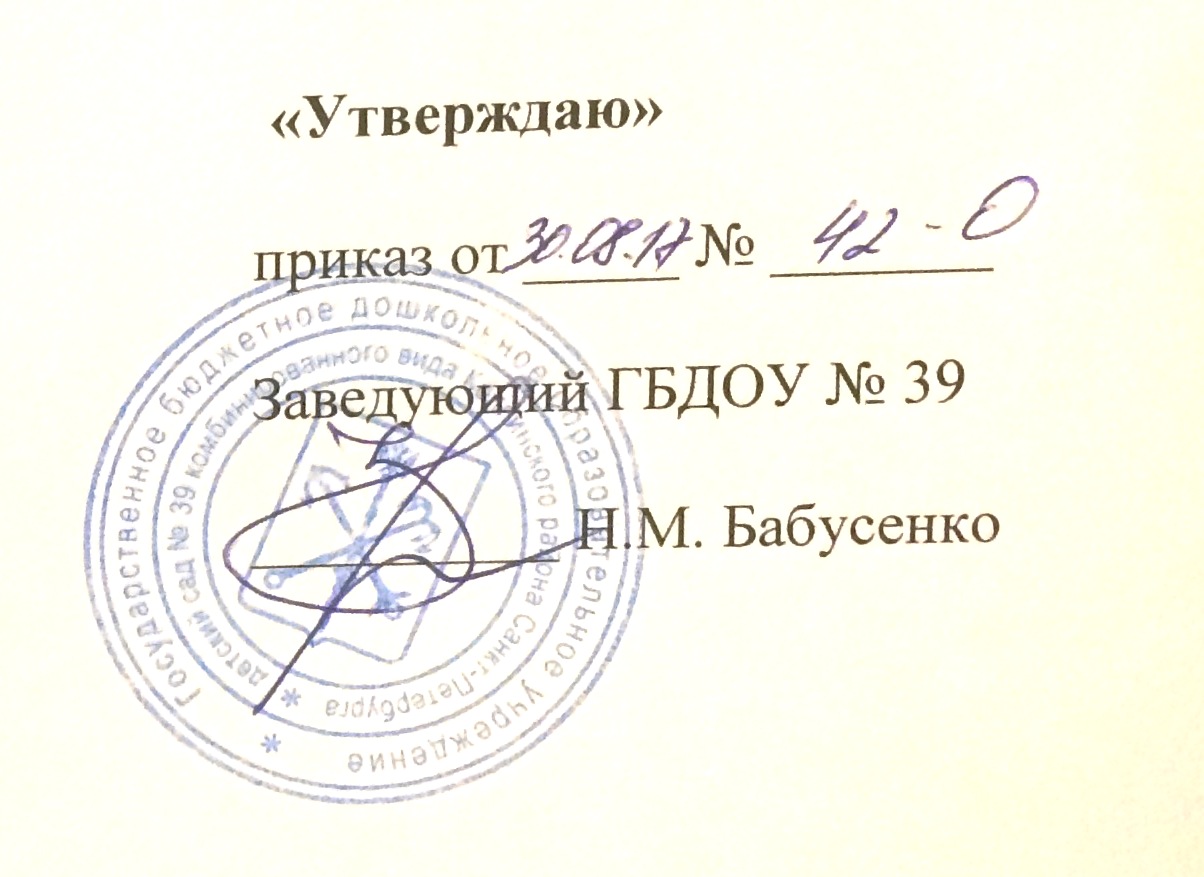 № п/пСодержаниеСтраницы1.Целевой раздел.31.1Пояснительная записка:Цели и задачи ПрограммыПринципы и подходы к формированию программыНормативно-правовые документыПсихолого-педагогическая характеристика особенностей развития  детей старшей группы31.1Пояснительная записка:Цели и задачи ПрограммыПринципы и подходы к формированию программыНормативно-правовые документыПсихолого-педагогическая характеристика особенностей развития  детей старшей группы31.1Пояснительная записка:Цели и задачи ПрограммыПринципы и подходы к формированию программыНормативно-правовые документыПсихолого-педагогическая характеристика особенностей развития  детей старшей группы51.1Пояснительная записка:Цели и задачи ПрограммыПринципы и подходы к формированию программыНормативно-правовые документыПсихолого-педагогическая характеристика особенностей развития  детей старшей группы61.2Целевые ориентиры освоения воспитанниками образовательной программы72.Содержательный раздел82.1 Описание образовательной деятельностиСодержание образовательных областей:       «Социально-коммуникативное развитие», «Познавательное развитие»,«Речевое развитие»,«Художественно-эстетическое развитие», «Физическое развитие»82.1 Описание образовательной деятельностиСодержание образовательных областей:       «Социально-коммуникативное развитие», «Познавательное развитие»,«Речевое развитие»,«Художественно-эстетическое развитие», «Физическое развитие»82.1 Описание образовательной деятельностиСодержание образовательных областей:       «Социально-коммуникативное развитие», «Познавательное развитие»,«Речевое развитие»,«Художественно-эстетическое развитие», «Физическое развитие»102.1 Описание образовательной деятельностиСодержание образовательных областей:       «Социально-коммуникативное развитие», «Познавательное развитие»,«Речевое развитие»,«Художественно-эстетическое развитие», «Физическое развитие»142.1 Описание образовательной деятельностиСодержание образовательных областей:       «Социально-коммуникативное развитие», «Познавательное развитие»,«Речевое развитие»,«Художественно-эстетическое развитие», «Физическое развитие»162.1 Описание образовательной деятельностиСодержание образовательных областей:       «Социально-коммуникативное развитие», «Познавательное развитие»,«Речевое развитие»,«Художественно-эстетическое развитие», «Физическое развитие»212.2Модель организации образовательного процесса2.2.1.   Виды детской деятельности2.2.2.   Формы организации образовательного процессаМетоды организации образовательного процесса222.2Модель организации образовательного процесса2.2.1.   Виды детской деятельности2.2.2.   Формы организации образовательного процессаМетоды организации образовательного процесса232.3Развернутое комплексно-тематическое планирование на учебный год272.4Культурно-досуговая деятельность312.5Формы взаимодействия с родителями312.62.6.1. Задачи коррекционной работы /для групп с ВОЗ/2.6.2	Интеграция образовательных направлений в логопедической работе2.6.3	Совместная коррекционная деятельность логопеда и воспитателя.2.6.4	Преемственность в планировании ООД логопеда и воспитателя2.6.2	ПЛАН ЛЕКСИЧЕСКИХ ТЕМ332.62.6.1. Задачи коррекционной работы /для групп с ВОЗ/2.6.2	Интеграция образовательных направлений в логопедической работе2.6.3	Совместная коррекционная деятельность логопеда и воспитателя.2.6.4	Преемственность в планировании ООД логопеда и воспитателя2.6.2	ПЛАН ЛЕКСИЧЕСКИХ ТЕМ332.62.6.1. Задачи коррекционной работы /для групп с ВОЗ/2.6.2	Интеграция образовательных направлений в логопедической работе2.6.3	Совместная коррекционная деятельность логопеда и воспитателя.2.6.4	Преемственность в планировании ООД логопеда и воспитателя2.6.2	ПЛАН ЛЕКСИЧЕСКИХ ТЕМ332.62.6.1. Задачи коррекционной работы /для групп с ВОЗ/2.6.2	Интеграция образовательных направлений в логопедической работе2.6.3	Совместная коррекционная деятельность логопеда и воспитателя.2.6.4	Преемственность в планировании ООД логопеда и воспитателя2.6.2	ПЛАН ЛЕКСИЧЕСКИХ ТЕМ342.62.6.1. Задачи коррекционной работы /для групп с ВОЗ/2.6.2	Интеграция образовательных направлений в логопедической работе2.6.3	Совместная коррекционная деятельность логопеда и воспитателя.2.6.4	Преемственность в планировании ООД логопеда и воспитателя2.6.2	ПЛАН ЛЕКСИЧЕСКИХ ТЕМ342.72.7. Региональный компонент (Петербурговедение).2.7.1	Цели и задачи2.7.2	Перспективный план работы с детьми старшего возраста по теме «Петербурговедение»352.72.7. Региональный компонент (Петербурговедение).2.7.1	Цели и задачи2.7.2	Перспективный план работы с детьми старшего возраста по теме «Петербурговедение»352.72.7. Региональный компонент (Петербурговедение).2.7.1	Цели и задачи2.7.2	Перспективный план работы с детьми старшего возраста по теме «Петербурговедение»353.Организационный раздел363.1Организация образовательной деятельности363.2Организация режима дня пребывания детей в группе (холл.период, теплый, щадящий, адаптационный, карантин…)363.3Система физкультурно-оздоровительной работы в группе363.4Реализуемые образовательные технологии, реализуемые в группе363.5Организация развивающей предметно-пространственной среды в группе3.5.1	Основные требования к организации среды3.5.2	Основные принципы организации среды3.5.3	Примерный перечень оборудования и материалов для образовательных организаций, реализующих Программу на основе ФГОС Старшая группа 373737383.6 Методическое обеспечение образовательной деятельности (по образовательным областям)463.7Перечень методической литературы48Образовательная область развитияДетская деятельность Формы организации детской деятельности123Физическое развитиеДвигательная (овладение основными видами движения)Подвижные дидактические игрыПодвижные игры с правиламиИгровые упражненияСоревнования Социально –коммуникативное  развитиеИгровая (сюжетно –ролевая игра  как ведущая игра, игры с правилами и другие)Сюжетные игрыИгры с правилами Социально –коммуникативное  развитиеКоммуникативная (общение и взаимодействие со взрослыми  и сверстниками)БеседыСитуативный разговорРечевая ситуацияСоставление и отгадывание загадокСюжетные игрыИгры с правиламиСоциально –коммуникативное  развитиеСамообслуживание и элементарный бытовой  труд  (в помещении и на улице)Совместные действияДежурствоПоручениеЗаданиеРеализация проектовХудожественно - эстетическое развитиеИзобразительная (рисование, лепка, аппликация)Мастерская по изготовлению продуктов детского творчестваРеализация проектовХудожественно - эстетическое развитиеМузыкальная (восприятие и понимание смысла музыкальных произведений, пение, музыкально – ритмические движения, игры на детских  музыкальных инструментах)СлушаниеИсполнениеИмпровизацияЭкспериментированиеПодвижные игры (с музыкальным сопровождением)Музыкально – дидактическая играХудожественно - эстетическое развитиеВосприятие художественной литературы и фольклораЧтениеОбсуждениеРазучиваниеХудожественно - эстетическое развитиеКонструирование  из разного  материала (строительного материала, конструкторов, модулей, бумаги, природного материала и др.)Мастерская по изготовлению продуктов детского творчестваРеализация проектовСюжетные игрыПознавательное развитиеПознавательно – исследовательская (исследование объектов окружающего мира и экспериментирование с ними)НаблюдениеЭкскурсияРешение проблемных ситуацийЭкспериментированиеКоллекционированиеМоделированиеРеализация проектаИгры с правиламиРечевое развитиеКоммуникативная (общение и взаимодействие со взрослыми  и сверстниками)БеседыСитуативный разговорРечевая ситуацияСоставление и отгадывание загадокСюжетные игрыИгры с правиламиФормы образовательной деятельностиФормы образовательной деятельностиФормы образовательной деятельностиНепосредственно-образовательная деятельностьрешение образовательных задач в процессе режимных моментовсамостоятельная деятельность детейДвигательная деятельностьДвигательная деятельностьДвигательная деятельностьИгровая беседас элементами движенийИнтегративнаядеятельностьУтренняя гимнастикаСовместная деятельностьвзрослого и детейтематического характераИграКонтрольно-диагностическаядеятельностьЭкспериментированиеФизкультурное занятиеСпортивные и физкультур-ные досугиСпортивные состязанияПроектная деятельностьИгровая беседа с элемента-ми движенийИнтегративная деятельностьУтренняя гимнастикаСовместная деятельностьвзрослого и детей тематиче-ского характераИграКонтрольно-диагностическая деятель-ностьЭкспериментированиеФизкультурное занятиеСпортивные и физкультур-ные досугиСпортивные состязанияПроектная деятельностьВо всех видахсамостоятельнойдеятельности детейДвигательная актив-ность в течение дняИграУтренняя гимнастикаСамостоятельные спор-тивные игрыи упражненияИгровая деятельностьИгровая деятельностьИгровая деятельностьНаблюдениеЧтениеИграИгровое упражнениеПроблемная ситуацияБеседаСовместнаяс воспитателем играСовместнаясо сверстниками играИндивидуальная играПраздникЭкскурсияСитуация моральноговыбораПроектная деятельностьИнтегративнаядеятельностьКоллективноеобобщающее занятиеИгровое упражнениеСовместнаяс воспитателем играСовместнаясо сверстниками играИндивидуальная играСитуативныйразговорс детьмиПедагогическая ситуацияБеседаСитуация морального выбо-раПроектная деятельностьИнтегративнаядеятельностьСовместнаясо сверстниками играИндивидуальная играВо всех видахсамостоятельнойдетской деятельностиПознавательно-исследовательская деятельностьПознавательно-исследовательская деятельностьПознавательно-исследовательская деятельностьСюжетно-ролевая играРассматриваниеНаблюдениеЧтениеИгра-экспериментированиеРазвивающая играЭкскурсияИнтегративная деятельностьКонструированиеИсследовательскаядеятельностьРассказБеседаСоздание коллекцийПроектная деятельностьЭкспериментированиеПроблемная ситуацияСюжетно-ролевая играРассматриваниеНаблюдениеЧтениеИгра-экспериментированиеРазвивающая играСитуативный разговорс детьмиЭкскурсияИнтегративная деятельностьКонструированиеИсследовательскаядеятельностьРассказБеседаСоздание коллекцийПроектная деятельностьЭкспериментированиеПроблемная ситуацияВо всех видах самосто-ятельной детской дея-тельностиКоммуникативная деятельностьКоммуникативная деятельностьКоммуникативная деятельностьЧтениеОбсуждениеРассказБеседаРассматриваниеИгровая ситуацияДидактическая играИнтегративнаядеятельностьЧтениеБеседа о прочитанномИнсценированиеВикторинаИгра-драматизацияПоказ настольного театраРазучиваниестихотворенийТеатрализованная играРежиссерская играПроектная деятельностьИнтегративная деятельностьРешение проблемных ситу-ацийРазговор с детьмиСоздание коллекцийИграСитуация общенияв процессе режимныхмоментовДидактическая играЧтение (в том числена прогулке)Словесная играна прогулкеНаблюдение на прогулкеТрудИгра на прогулкеСитуативный разговорБеседаБеседа после чтенияЭкскурсияИнтегративная деятельностьРазговор с детьмиРазучивание стихов,потешекСочинение загадокПроектная деятельностьРазновозрастное общениеСоздание коллекцийСюжетно-ролевая играПодвижная играс текстомИгровое общениеВсе виды самостоя-тельной детскойдеятельностипредполагающиеобщение со сверстни-камиХороводная играс пениемИгра-драматизацияЧтение наизустьи отгадываниезагадок в условияхкнижного уголкаДидактическая играВосприятие художественной литературы и фольклораВосприятие художественной литературы и фольклораВосприятие художественной литературы и фольклораЧтениеОбсуждениеРассказБеседаИграИнсценированиеВикторинаСитуативный разговорс детьмиИгра (сюжетно-ролевая,театрализованнаяПродуктивнаядеятельностьБеседаСочинение загадокПроблемная ситуацияИспользование различ-ных видов театраИграПродуктивная деятель-ностьРассматриваниеСамостоятельнаядеятельность в книж-ном уголке и театральномуголке (рассматривание,инсценировка)Во всех видах детскойдеятельностиИзобразительная деятельностьИзобразительная деятельностьИзобразительная деятельностьИзготовление украшений,декораций, подарков, пред-метов для игрЭкспериментированиеРассматривание эстетическипривлекательныхобъектов природы, быта,произведений искусстваИгры (дидактические,строительные, сюжетно-ролевые)Тематические досугиВыставки работдекоративно-прикладногоискусства, репродукций про-изведений живописиПроектная деятельностьСоздание коллекцийНаблюдениеРассматривание эстетическипривлекательных объектовприродыИграИгровое упражнениеПроблемная ситуацияКонструирование из пескаОбсуждение (произведенийискусства, средств вырази-тельности и др.)Создание коллекцийУкрашение личныхпредметовИгры (дидактиче-ские, строительные,сюжетно-ролевые)Рассматриваниеэстетически привлека-тельных объектов при-роды, быта,произведенийискусстваСамостоятельнаяизобразительнаядеятельностьМузыкальная деятельностьМузыкальная деятельностьМузыкальная деятельностьСлушание музыкиЭкспериментированиесо звукамиМузыкально-дидактическаяиграШумовой оркестрРазучивание музыкальныхигри танцевСовместное пениеИмпровизацияБеседа интегративногохарактераИнтегративнаядеятельностьСовместноеи индивидуальноемузыкальное исполнениеМузыкальное упражнениеПопевкаРаспевкаДвигательный пластическийтанцевальный этюдТворческое заданиеКонцерт-импровизацияТанец музыкальная сюжет-ная играСлушание музыки, сопро-вождающей проведение ре-жимных моментовМузыкальная подвижнаяигра на прогулкеИнтегративная деятельностьКонцерт-импровизацияна прогулкеСоздание соответ-ствующей предметно-развивающей средыКонструирование из различного материалаКонструирование из различного материалаКонструирование из различного материалаЭкспериментированиеРассматривание эстетиче-ски привлекательных объ-ектов Игры (дидактические,строительные, сюжетно-ролевые)Тематические досугиПроектная деятельностьКонструированиепо образцу, по модели,по условиям, по теме,по замыслу . Конструирова-ние по простейшимчертежам и схемамНаблюдениеРассматривание эстетическипривлекательныхобъектов природыИграИгровое упражнениеПроблемная ситуацияКонструирование из пескаОбсуждение (произведенийискусства, средств вырази-тельности и др.)Игры (дидактиче-ские, строительные,сюжетно-ролевые)Рассматриваниеэстетически привлека-тельных объектов при-роды, быта,произведенийискусстваСамостоятельная кон-структивная деятель-ностьСамообслуживание и элементарный бытовой трудСамообслуживание и элементарный бытовой трудСамообслуживание и элементарный бытовой трудСовместные действияНаблюденияПорученияБеседаЧтениеСовместная деятельность взрослогои детей тематического характераРассматриваниеДежурствоИграЭкскурсияПроектная деятельностьСоздание соответствующей предметно-развивающей средыВо всех видах самостоятельнойдетской деятельностиТемаРазвернутое содержание работыИтоговые мероприятияСентябрьДень знаний01. 09.Развивать у детей познавательную мотивацию, интерес к школе, книгам. Праздник«День знаний».ОктябрьОсеньРасширять знания детей об осени. Про дол жать знакомить с сельскохозяйственными профессиями. Закреплять знания о правилах безопасного поведения в природе. Формировать обобщенные представления об осени как времени года, приспособленности растений и животных к изменениям в природе, явлениях природы. Формировать первичные представления об экосистемах, природных зонах. Расширять представления о неживой природе.Праздник «Осень».Выставка детскоготворчестваОктябрь1 октября – Международный день пожилых людей.Расширять представления детей о родной стране, о государственных праздниках. Углублять представления ребенка о семье. Выставка детских работ.Октябрь«Наш любимый детский сад»Формировать дружеские, доброжелательные отношения между детьми. Продолжать знакомить с детским садом как ближайшим социальным окружением ребенка (обратить внимание на произошедшие изменения), расширять представления о профессиях сотрудников детского сада (воспитатель, помощник воспитателя, музыкальный руководитель, врач, дворник)Выставка творческих работ, посвященных Дню Рождения детского садаОктябрьДень народногоединстваноября)Расширять представления детей о родной стране, о государственных праздниках; развивать интерес к истории своей страны; воспитывать гордость за свою страну, любовь к ней. Знакомить с историей России, гербом и флагом, мелодией гимна. Рассказывать о людях, прославивших Россию; о том, что Российская Федерация (Россия) — огромная многонациональная страна; Москва — главный город, столица нашей Родины.Праздник Деньнародного единства.Выставка детскоготворчества.Октябрь– День матери в РоссииУглублять представления ребенка о семье.Поощрять посильное участие детей в подготовке  различных семейных праздников. Приучать к выполнению постоянных обязанностей по дому.ДосугОктябрьНовый годПривлекать детей к активному разнообразному участию в подготовке к празднику и его проведении. Содействовать возникновению чувства удовлетворения от участия в коллективной предпраздничной деятельности. Закладывать основы праздничной культуры. Развивать эмоционально положительное отношение к предстоящему празднику, желание активно участвовать в его подготовке. Поощрять стремление поздравить близких с праздником, преподнести подарки, сделанные своими руками.Праздник Новый год.Выставка творческих работ.ЯнварьЗима«Выставка снежных фигур»Продолжать знакомить детей с зимой как временем года, с зимними видами спорта. Формировать первичный исследовательский и познавательный интерес через экспериментирование с водой и льдом. Расширять и обогащать знания об особенностях зимней природы (холода, заморозки, снегопады, сильные ветры), особенностях деятельности людей в городе, на селе; о безопасном поведении зимой.Праздник «Зима».Зимняя олимпиада.Выставка детскоготворчества.Смотр-конкурс, фотоколлаж зимний калейдоскопЯнварь900 дней блокады.провести беседу о жителях блокадного Ленинграда;- продолжить знакомить детей с историческимпрошлым нашего города;- воспитывать чувство любви и гордости за людей,отстоявших наш город в дни блокады;- воспитывать уважение к прошлому;- познакомить с дневником Тани Савичевой;ЯнварьДень защитникаОтечестваНаша армия.Расширять представления детей о Российской армии. Рассказывать о трудной, но почетной обязанности защищать Родину, охранять ее спокойствие и безопасность; о том, как в годы войн храбро сражались и защищали нашу страну от врагов прадеды, деды, отцы. Воспитывать детей в духе патриотизма, любви к Родине. Знакомить с разными родами войск (пехота, морские, воздушные, танковые войска), боевой техникой. Расширять гендерные представления, формировать в мальчиках стремление быть сильными, смелыми, стать защитниками Родины; воспитывать в девочках уважение к мальчикам как будущим защитникам Родины.Праздник23 февраля —День защитникаОтечества.Выставка детскоготворчества.ФотоколлажВыставка стенгазет к 23 февраляЯнварьНародная культура и традиции.– 20-26 февраля Масленица «Масленица к нам придет и блиночки принесет»Знакомство с Масленицей - праздником проводов зимы(праздник проходит неделю). Знакомство с атрибутами  народного празднования Масленицы, забавы, катание на санях, гулянья. Знакомство с песнями и прибаутками, посвященные масленичному гулянью.Фольклорный праздник. Выставка детского творчестваМартВесна. Приметы весны.Формировать обобщенные представления о весне как времени года, о приспособленности растений и животных к изменениям в природе. Расширять знания о характерных признаках весны; о прилете птиц; о связи между явлениями живой и неживой природы и сезонными видами труда; о весенних изменениях в природе (тает снег, разливаются реки, прилетают птицы, травка и цветы быстрее появляются на солнечной стороне, чем в тени).Праздник «Весна - красна». День Земли — 22 апреля. Выставка детского творчества. Тематический досуг с использованием ИКТМартАпрельМеждународныйженский деньОрганизовывать все виды детской деятельности (игровой, коммуникативной, трудовой, познавательно-исследовательской, продуктивной, музыкально-художественной, чтения) вокруг темы семьи, любви к маме, бабушке. Воспитывать уважение к воспитателям. Расширять гендерные представления, формировать у мальчиков представления о том, что мужчины должны внимательно и уважительно относиться к женщинам. Привлекать детей к изготовлению подарков мамам, бабушкам, воспитателям. Воспитывать бережное и чуткое отношение к самым близким людям, потребность радовать близких добрыми делами.Праздник 8 Марта.Выставка детскоготворчества.МартАпрель«Разукрасим мир стихами»31 марта   -  дня рождения Корнея Ивановича ЧуковскогоФормировать представления о поэзии и поэтах.  Дать детям начальные знания о знаменитых людях в прошлом и интересных людях в настоящем, приобщая детей к общественной жизни города.Конкурс чтецов в ДОУ Районный конкурс чтецовМартАпрель1 апреля – День смеха«День фантика»Расширять представления детей о родной стране, продолжать знакомство с не  государственными праздниками.РазвлечениеМартАпрель2 апреля – Международный день детской книги.«День книги»ДосугМартАпрель12 апреля - Всемирный день авиации и космонавтикиВоспитывать дошкольников в духе патриотизма, любви к Родине. Расширять знания о космонавтах, космосе.Расширять представления детей о родной стране, о государственных праздниках.Конкурс рисунков и поделок «Мы и космос»МартАпрель9 мая – День Победы в Великой Отечественной войне«Согреем памятью сердца»Подвиг нашего города вВеликой ОтечественнойВойне (памятные местаВоспитывать дошкольников в духе патриотизма, любви к Родине. Расширять знания о героях Великой Отечественной войны, о победе нашей страны в войне. Знакомить с памятниками героям Великой Отечественной войны.формирование патриотического сознания;- продолжить знакомство с историческим прошлымгорода Ленинграда;- определить памятные места ВОВ;- вызвать уважение к памятным местам ВОВ;- закрепить уважение к прошлому и героям ВОВ;Праздник«Аллея памяти» - Фотоколлаж«Дети России - за мир!» Выставка детских рисунковМайМой городРасширять представления детей о родном крае. Продолжать знакомить с достопримечательностями региона, в котором живут дети. Воспитывать любовь к «малой Родине», гордость за достижения своей страны.МайВеснаФормировать обобщенные представления о весне как времени года, о приспособленности растений и животных к изменениям в природе. Расширять знания о характерных признаках весны; о прилете птиц; о связи между явлениями живой и неживой природы и сезонными видами труда; о весенних изменениях в природе (тает снег, разливаются реки, прилетают птицы, травка и цветы быстрее появляются на солнечной стороне, чем в тени).Праздник «Весна-красна».День Земли —22 апреля.Выставка детскоготворчества.Май15 мая – Международный день семьи,Углублять представления ребенка о семье и ее истории. Углублять представления о том, где работают родители. Поощрять посильное участие детей в подготовке  различных семейных праздников. Приучать к выполнению постоянных обязанностей по дому.МайЛетоФормировать у детей обобщенные представления о лете как времени года; признаках лета. Расширять и обогащать представления о влиянии тепла, солнечного света на жизнь людей, животных и растений (природа «расцветает», созревает много ягод, фруктов, овощей; много корма для зверей, птиц и их детенышей); представления о съедобных и несъедобных грибахПраздник «Лето».День защитыокружающейсреды — 5 июня.Выставка детскоготворчества.В летний период детский сад работает в каникулярном режиме(1-я неделя июня — 3-я неделя августа).В летний период детский сад работает в каникулярном режиме(1-я неделя июня — 3-я неделя августа).В летний период детский сад работает в каникулярном режиме(1-я неделя июня — 3-я неделя августа).Задачи, стоящие перед учителем-логопедомЗадачи, стоящие перед воспитателем1. Создание условий для проявления речевой активности, преодоления речевого негативизма1.Создание обстановки эмоционального благополучия детей в группе2. Обследование речи детей, психических процессов, связанных с речью, двигательных навыков2. Обследование общего развития детей, состояния их знаний и навыков по программе предшествующей возрастной группы3. Заполнение речевой карты, изучение результатов обследования и определение уровня речевого развития ребенка	3. Заполнение протокола обследования, изучение результатов его с целью перспективного планирования коррекционной работы4.Обсуждение результатов обследования. Составление психолого-педагогической характеристики группы в целом	5. Развитие слухового внимания детей и сознательного восприятия речи5. Воспитание общего и речевого поведения детей, включая работу по развитию слухового внимания6. Развитие зрительной, слуховой, вербальной памяти6. Расширение кругозора детей7. Активизация словарного запаса, формирование обобщающих понятий7. Уточнение имеющегося словаря детей, расширение пассивного словарного запаса, его активизация по лексико-тематическим циклам8. Обучение детей процессам анализа, синтеза, сравнения предметов по их составным частям,признакам, действиям8. Развитие представлений детей о времени и пространстве, форме, величине и цвете предметов (сенсорное воспитание детей)9. Развитие подвижности речевого аппарата, речевого дыхания работа по коррекции звукопроизношения9. Развитие общей, мелкой и артикуляционной моторики детей10. Развитие фонематического восприятия детей10. Подготовка детей к предстоящему логопедическому занятию, включая выполнение заданий и рекомендаций логопеда11. Обучение детей процессам звуко-слогового анализа и синтеза слов, анализа предложений	11. Закрепление речевых навыков, усвоенных детьми на логопедических занятиях12. Развитие восприятия ритмико-слоговой структуры слова	12. Развитие памяти детей путем заучивания речевого материала разного вида13. Формирование навыков словообразования и словоизменения13. Закрепление навыков словообразования в различных играх и в повседневной жизни14. Формирование предложений разных типов в речи детей по моделям, демонстрации действий, вопросам, по картине и по ситуации	14. Контроль за речью детей по рекомендации логопеда, тактичное исправление ошибок15. Подготовка к овладению, а затем и овладение диалогической формой общения15. Развитие диалогической речи детей через использование подвижных, речевых, настольно- печатных игр, сюжетно-ролевых, театрализованной деятельности детей, поручений в соответствии с уровнем развития детей16. Развитие умения объединять предложения в короткий рассказ, составлять рассказы-описания, рассказы по картинкам, сериям картинок, пересказы на основе материала занятий воспитателя.	16. Формирование навыка составления короткого рассказа, предваряя логопедическую работу в этом направленииПриоритеты учителя-логопеда:Приоритеты воспитателей:- звукопроизношение;- фонематические процессы;- языковой анализ;	- моторный праксис;- психологическая база речи;- обогащение и активизация словаря;Месяц№ неделиТемаТемаТемаСентябрь1«День знаний»Мониторинг целевых ориентиров развития ребенка. Методы диагностики: наблюдение за проявлением любознательности, наблюдение за проявлениями активности в деятельности и т.д.Мониторинг целевых ориентиров развития ребенка. Методы диагностики: наблюдение за проявлением любознательности, наблюдение за проявлениями активности в деятельности и т.д.Сентябрь2«Народные игрушки»Мониторинг целевых ориентиров развития ребенка. Методы диагностики: наблюдение за проявлением любознательности, наблюдение за проявлениями активности в деятельности и т.д.Мониторинг целевых ориентиров развития ребенка. Методы диагностики: наблюдение за проявлением любознательности, наблюдение за проявлениями активности в деятельности и т.д.Сентябрь3«Как я провел лето!«Как я провел лето!«Как я провел лето!Сентябрь4«Детский сад. Профессии в детском саду.«Детский сад. Профессии в детском саду.«Детский сад. Профессии в детском саду.Октябрь1«Осень» ( Признаки осени). «Деревья» «Осень» ( Признаки осени). «Деревья» «Осень» ( Признаки осени). «Деревья» Октябрь2«Овощи. Огород» «Овощи. Огород» «Овощи. Огород» Октябрь3«Фрукты». «Сад» «Фрукты». «Сад» «Фрукты». «Сад» Октябрь4 « Лес», «Грибы», «Ягоды» « Лес», «Грибы», «Ягоды» « Лес», «Грибы», «Ягоды»Октябрь5«Народная игрушка»«Народная игрушка»«Народная игрушка»Ноябрь1«Одежда»«Одежда»«Одежда»Ноябрь2«Обувь»«Обувь»«Обувь»Ноябрь3 «Игрушки» «Игрушки» «Игрушки»Ноябрь4«Посуда»,«Народное творчество»(Городец, Гжель)«Посуда»,«Народное творчество»(Городец, Гжель)«Посуда»,«Народное творчество»(Городец, Гжель)Декабрь1«Зима» (приметы)  «Зимующие птицы»«Зима» (приметы)  «Зимующие птицы»«Зима» (приметы)  «Зимующие птицы»Декабрь2«Дикие животные»«Дикие животные»«Дикие животные»Декабрь3«Домашние животные»«Домашние животные»«Домашние животные»Декабрь4«Новый год» «Новый год» «Новый год» Январь1Новогодние праздникиНовогодние праздникиНовогодние праздникиЯнварь2 «Мебель» (части мебели) «Мебель» (части мебели) «Мебель» (части мебели)Январь3«Транспорт»«Транспорт»«Транспорт»Январь4«Профессии на транспорте»«Профессии на транспорте»«Профессии на транспорте»Февраль1«Человек»«Человек»«Человек»Февраль2 «Жилье человека» «Жилье человека» «Жилье человека»Февраль3«Продукты питания» «Продукты питания» «Продукты питания» Февраль4«Защитники Отечества»«Защитники Отечества»«Защитники Отечества»Март1«Весна». (Приметы весны).«Весна». (Приметы весны).«Весна». (Приметы весны).Март2«Комнатные растения» «Комнатные растения» «Комнатные растения» Март3«Электроприборы»«Электроприборы»«Электроприборы»Март4«Наш город»«Наш город»«Наш город»Апрель1«Перелетные птицы»«Перелетные птицы»«Перелетные птицы»Апрель2«День космонавтики»«День космонавтики»«День космонавтики»Апрель3«Откуда хлеб пришел»«Откуда хлеб пришел»«Откуда хлеб пришел»Апрель4«Правила дорожного движения»«Правила дорожного движения»«Правила дорожного движения»Май1«День Победы»«День Победы»«День Победы»Май2 «Скоро лето»  «Скоро лето»  «Скоро лето» Май3 «Насекомые» «Насекомые»МониторингМай4«Цветы»«Цветы»МониторингДатаНОД, цели и задачиСовместная деятельностьСамостоятельная деятельность (развивающая среда)Работа с родителямисентябрьГород-деревня:- уточнять образ города и деревни- составлять схемы « Город - деревня»-- обогащать словарь: древний, сруб, изба- нахождение отличий- составление схемы- чтение книги «Крот в городе»- выкладывание из палочек- словесная игра «Ты откуда?»- картинки, открытки, иллюстрации- конструктор «городской дом»  «сельский дом»- дидактическая игра «Собери картинку»- предложить рассмотреть фотографии в семейном альбоме и определить «город - деревня»октябрьУлицы города:1 Моя улица2 Мы - пешеходы3 Городской транспорт- дать понятие: улица, проспект- объяснить, почему так названы улицы- уточнить и закрепить элементарные правила дор. движения-уточнить знания о городском транспорте- экскурсия по микрорайону- диалоги «Отгадай, где я живу?»- чтение Тарутина «Для чего нам светофор?»- составление МТ для заучивания стихотворения- настольно – печатная игра «Дорожные знаки»«Автокросс»- открытки, иллюстрации- планшет «Улица»- схема микрорайона- книги по истории развития транспорта- настольно – печатная игра «Дорожные знаки»«На дорогах города»«Автокросс»- сюжетно – ролевая игра «Водители»- предложить выучить и правильно называть свой адрес, доехать на общественном транспорте до ближайшей станции метроноябрьГород и горожане:1 Мой папа, моя мама2 Нужные профессии- уточнить, кем работают родители и что делают на работе- познакомить детей с многообразием профессий- чтение книг  В.Маяковского «Кем быть?»Д.Родари «Чем пахнут ремесла»- разучивание поговорок о труде- диалог «Что было бы, если…»- настольно – печатная игра «Кем быть?»- открытки, иллюстрации- сюжетно – ролевая игра «Строители»«Водители»«Магазин»«Больница»-настольно – печатная игра «Город мастеров»«Кем быть?»- предложить рассказать детям о труде и профессииродителей, бабушек, дедушекдекабрьРодной город:1 Я – петербуржец2 Главная река – Нева- Воспитывать чувство гордости- вызывать интерес к знакомству с достопримечательностями- рассказать и показать на карте: Ладожское озеро, Неву, Финский залив- объяснить, какую беду приносили раньше наводнения- чтение и рассматривание иллюстраций книги Л,Шиф «Единственный город»- рисование «Мой город»- дидактическая игра «Знакомство»-  дидактическая игра  «Хорошо или плохо»-  дидактическая игра  «Пары картинок»- чтение отрывка из «Медного всадника» А.Пушкина- рисование «Нева разбушевалась» - карты Ленинградской области, СПб- открытки с видами СПб, Невы- дидактическая игра  «Хорошо или плохо»- дидактическая игра  «Пары картинок»- предложить погулять в выходные по набережным Невы- предложить посмотреть дома книги о СПбянварьОснование города:1 Петр I 2 Петропавловская крепость- рассказать о Петре I, его заслугах, человеческих качествах- познакомить с понятием «остров»- познакомить с историей строительства Петропавловской крепости- воспитывать интерес к истории города- чтение и рассматривание иллюстраций книги Л.Шиф «Единственный город»- чтение и разучивание стихотворения Борисовой «Стреляет в…»- составление МТ для заучивания стихотворения- сюжетно – ролевая игра «Строители»- словесная игра  «Если был бы я царем…»- МТ «Основание СПб»- подвижная игра  «По болоту Петр шел…»-открытки, иллюстрации- конструктор «Архитектура СПб»- книга-макет СПб- дидактическая игра  «Собери картинку»- дидактическая игра  «Узнай картинку по её части»- предложить в выходные посетить Петропавловскую крепостьфевральЗнаки и символы:1 Герб Санкт-Петербурга2 Символы Санкт-Петербурга- познакомить с гербом СПб- познакомить символами СПб- обогащать словарь: герб, символ, гимн- воспитывать уважение к символике СПб- рассматривание герба СПб и др. городов- знакомство с символами города- раскрашивание герба СПб, силуэтов СПб- кол. работа «Любимый город» - открытки, иллюстрации, значки гербов (и  др. городов) - открытки символов СПб- предложить найти дома открытки, значки, сувениры с видами СПб и  др. городовмартСПб – город рек, каналов, островов:1 Город на островах2 Мосты повисли над рекой3 Набережные, чугунное кружево- рассмотреть карту СПб (реки, острова)- познакомить с некоторыми названиями мостов, рек, островов- обогащать словарь: набережная, остров, мост, пролет, опора, решетка, канал- рассматривание карты СПб, схемы «Город островов»- чтение стихотворения Поляковой «Не припомнить…»- разучивание считалки, стихотворения, объяснялки- составление МТ для заучивания стихотворения- обрисовка, дорисовка, раскрашивание (мост, решетка)- дидактическая игра  «Почини мост» - дидактическая игра «Какой остров?»- открытки, иллюстрации- карта СПб- схема «Город островов»- дидактическая игра «Почини мост»- дидактическая игра  «Какой остров?»-предложить познакомить детей с Ушаковским мостом и рассмотреть  транспортную развязкуапрельДосуг «Прогулка по родному городу» -«Бросай-ка»- уточнять, закреплять знания о родном городе-поощрять проявления творчества, самостоятельности- учить находить точное изображение- дидактическая игра  «Найди ошибку- дидактическая игра  «Найди пару»- дидактическая игра  «Прочитай загадочное письмо»- дидактическая игра  «Что лишнее?»- дидактическая игра  «Черный ящик»- музыкальная пауза- дидактическая игра «Найди ошибку - дидактическая игра «Найди пару»- дидактическая игра «Прочитай загадочное письмо»- дидактическая игра «Что лишнее?»-предложить найти дома необычные вещи с символикой СПб для создания музея в группе (посуду, обертки, коробки, др.)май« Человек рассеянный с улицы Бассейной »-литературные герои родом из нашего города:- уточнить, какие литературные герои родом из нашего города- вспомнить отрывки литературных произведений- воспитывать чувство гордости-помочь узнать лучше и полюбить книги российских авторов«Я поведу тебя в музей»- чтение отрывков из книг К.Чуковского « Мойдодыр » «Крокодил, С.Маршака «Почта» «Человек рассеянный»- объяснить происхождение Бармалея, Шушары- составление коллажа- книги Чуковского, Маршака-предложить дома почитать и выучить отрывки из произведений Чуковского, МаршакаРежимные моментыВремяПримечание (часы)Дома: Подъем, утренний туалет   6.30 – 7.30В ДЕТСКОМ САДУВ ДЕТСКОМ САДУВ ДЕТСКОМ САДУПрием и осмотр, игры, утренняя гимнастика, дежурство7.00-8.30Подготовка к завтраку, завтрак8.30-8.55Игры, подготовка к образовательной деятельности8.55-9.00Непрерывная непосредственно-образовательная деятельность(общая длительность, включая перерывы)9.00-10.35(1.15/5.00)(0.50)2-й завтрак10.35-10.40Подготовка к прогулке,  прогулка (игры, наблюдения, труд, самостоятельная деятельность)10.40-12.15(1.35)Возвращение с прогулки, игры12.05-12.15Подготовка к обеду, обед12.15-12.45Подготовка ко сну, дневной сон12.25-15.00(2.15)2 ПОЛОВИНА ДНЯ2 ПОЛОВИНА ДНЯ2 ПОЛОВИНА ДНЯПостепенный подъем, воздушные ванны, водные процедуры, игры15.00-15.25Подготовка к полднику, полдник15.25-15.40Игры,досуг, кружки, самостоятельная деятельность детей, чтение художественной литературы, коррекционная работа15.40-16.50Подготовка к прогулке, прогулка16.50-17.0017.00-19.00 (дежурная гр.)(1.35)Возвращение с прогулки, игры18.25Уход детей домойдо 19.00РЕКОМЕНДУЕМ ДОМАРЕКОМЕНДУЕМ ДОМАРЕКОМЕНДУЕМ ДОМАПрогулка19.00-19.45Возвращение с прогулки, ужин19.45-20.15Спокойные игры, гигиенические процедуры20.15-20.45Укладывание, ночной сон20.45 – 6.30 (7.30)Режимные моментыВремяПримечание (часы)Неблагопр. погод. усл.Дома: Подъем, утренний туалет   6.30 – 7.30В ДЕТСКОМ САДУВ ДЕТСКОМ САДУВ ДЕТСКОМ САДУВ ДЕТСКОМ САДУПрием детей на улице, игры, утренняя гимнастика7.00-8.40В группе/в муз. залеПодготовка к завтраку, завтрак8.40-9.002-й завтрак9.55Игры, самостоятельная деятельность, подготовка к прогулке9.00-10.05Прогулка (развивающие игры, наблюдения, оздоровительные мероприятия, самостоятельная деятельность)10.05-12.05(2.00)В группеВозвращение с прогулки, игры, самостоятельная деятельность12.05-12.15Подготовка к обеду, обед12.15-12.45Подготовка ко сну, дневной сон12.45-15.00(2.15)2 ПОЛОВИНА ДНЯ2 ПОЛОВИНА ДНЯ2 ПОЛОВИНА ДНЯ2 ПОЛОВИНА ДНЯПостепенный подъем, воздушные ванны, водные процедуры, игры15.00-15.25Подготовка к полднику, полдник15.25-15.40Игры, самостоятельная деятельность детей, подготовка к прогулке15.40-16.00Прогулка (игры, наблюдения, самостоятельная деятельность)16.00-17.0017.00-18.25 (дежурная гр.)(2.25)В группеВозвращение с прогулки, игры, самостоятельная деятельность18.25Уход детей домойдо 19.00Рекомендуем домаРекомендуем домаРекомендуем домаРекомендуем домаПрогулка19.00-19.45Возвращение с прогулки, ужин19.45-20.15Спокойные игры, гигиенические процедуры20.15-20.45Укладывание, ночной сон20.45 – 6.30 (7.30)№Формы работыПонедВторникСредаЧетвергПятница№Формы работыПервая половина дняПродолжительность в минутахПервая половина дняПродолжительность в минутахПервая половина дняПродолжительность в минутахПервая половина дняПродолжительность в минутахПервая половина дняПродолжительность в минутахУтренняя гимнастика88888Физкультминутки33333Самостоятельная подвижная деятельность3030303030Физкультурное занятие2525Музыкальное занятие2525Прогулка:подвижные игры и физические упражненияиндивидуальная работа по развитию движенийсамостоятельная подвижная игровая деятельность20 5 7020 5 70  20 5 7020 5 70205 70Вторая  половина дняПродолжительность в минутахВторая  половина дняПродолжительность в минутахВторая  половина дняПродолжительность в минутахВторая  половина дняПродолжительность в минутахВторая  половина дняПродолжительность в минутахКоррегирующая гимнастика66666Подвижная игра после сна55555Физкультурное занятие2525Самостоятельная подвижная деятельность2525252525Спортивный досуг (раз в м-ц)25Музыкальный досуг (раз в м-ц)25Развлечения (камерно, в группе) два раза в м-ц2525Прогулка:подвижные игры и физические упражненияиндивидуальная работа по развитию движенийсамостоятельная подвижная игровая деятельность105 70105 70105 70105 70105 70Перемещение детей по зданию2020202020ИТОГО  В ДЕНЬ (час/мин)6 час6 час6 час6 час6 часИТОГО В НЕДЕЛЮ (час)30 часов30 часов30 часов30 часов30 часов       Виды                  СодержаниеВнедрение, обобщениеВнедрение, обобщение          1.   ОсновнаяАдаптированная общеобразовательная программа ДОУ№ 39 Колпинского района СПб.Адаптированная общеобразовательная программа ДОУ№ 39 Колпинского района СПб.Адаптированная общеобразовательная программа ДОУ№ 39 Колпинского района СПб.           2.Дополнительные«От рождения до школы» под редакцией Н.Е. Вераксы, Т.С.Комаровой, М.А.Васильевой /во всех возрастных группах «ОБЖ» -Н.Авдеева др.1997г.«Приобщение детей к истокам русской народной культуры»Н.Князева и др. 1998г.«От рождения до школы» под редакцией Н.Е. Вераксы, Т.С.Комаровой, М.А.Васильевой /во всех возрастных группах «ОБЖ» -Н.Авдеева др.1997г.«Приобщение детей к истокам русской народной культуры»Н.Князева и др. 1998г.«Ребенок в XXI веке»Н.Б.Кутьина       СПб 2004г.Специалисты:«Навстречу друг к другу» М.Н.Попова в мл.д/в вместес родителями.«Ритмическая пластика»А.Буренина           «Фитбол» /ст.д/в«Синтез исксств в эстетическом воспитании дошкольников»О.КуревинаГруппы:«Методика организации экологических наблюдений и экспериментов в д/с»А.И.Иванова /ст.д/в/«Воспитываем маленького гражданина»Г.Ковалева «Сказка – терапия»Алгоритмы, моделирование, эл.ТРИЗмнемотехника, экспериментирование, метод проблемных ситуаций, проектный метод.Коррекционная работа«Подготовка к школе детей с ОНР в условиях детского сада» Т.Б.Филичева М. «Альфа» 1993г.      «Психологическая помощь дошкольнику»Н.Г.ЯковлеваСП.б, 2001 г.Специалисты:«Навстречу друг к другу» М.Н.Попова в мл.д/в вместес родителями.«Ритмическая пластика»А.Буренина           «Фитбол» /ст.д/в«Синтез исксств в эстетическом воспитании дошкольников»О.КуревинаГруппы:«Методика организации экологических наблюдений и экспериментов в д/с»А.И.Иванова /ст.д/в/«Воспитываем маленького гражданина»Г.Ковалева «Сказка – терапия»Алгоритмы, моделирование, эл.ТРИЗмнемотехника, экспериментирование, метод проблемных ситуаций, проектный метод.Коррекционная работа«Подготовка к школе детей с ОНР в условиях детского сада» Т.Б.Филичева М. «Альфа» 1993г.      «Психологическая помощь дошкольнику»Н.Г.ЯковлеваСП.б, 2001 г.     «Азбука общения»Л.Шипицина др.             СПб.2004г.«Игровые технологииКоррекции поведенияДошкольников»М.Э.Вайнер             М.2004г.  Программа обучения и    Развития раннего и            младшего возраста        «Ступеньки»          СПб. 1999г.Образовательная областьТип материалаНаименованиеНаименованиеИгровая деятельностьИгрушки-персонажи и ролевые атрибутыКуклы (средние)5 (разные)Игровая деятельностьМягкие антропоморфные животные (средние и мелкие)8 (разные)Игровая деятельностьНаручные куклы би-ба-бо10 (разные)Игровая деятельностьНабор персонажей для плоскостного театра3 (разные)Игровая деятельностьНаборы мелких фигурок (5-7 см):- домашние животные;- дикие животные;- динозавры;- сказочные персонажи;- солдатики (рыцари, богатыри)1113 (разные)3 (разные)Игровая деятельностьПлащ-накидка3(разные)Игровая деятельностьКаска/шлем2Игровая деятельностьКорона, кокошник2Игровая деятельностьНаборы масок (сказочные, фантастические персонажи)3Игровая деятельностьИгрушки – предметы оперированияНабор чайной посуды (средний)2Игровая деятельностьИгрушки – предметы оперированияНабор одежды и аксессуаров к куклам среднего размера2Игровая деятельностьИгрушки – предметы оперированияНабор медицинских принадлежностей2Игровая деятельностьИгрушки – предметы оперированияВесы1Игровая деятельностьИгрушки – предметы оперированияЧековая касса1Игровая деятельностьИгрушки – предметы оперированияКоляска для средних кукол, складная2Игровая деятельностьИгрушки – предметы оперированияТелефон2Игровая деятельностьИгрушки – предметы оперированияАвтомобили разного назначения (средних размеров)7Игровая деятельностьИгрушки – предметы оперированияАвтомобили мелкие (легковые, гоночные, грузовички и др.)10(разные)Игровая деятельностьИгрушки – предметы оперированияНабор: железная дорога (мелкая, сборно-разборная, механическая или электрифицированная)1Игровая деятельностьМаркеры игрового пространстваТрехстворчатая ширма-театр (или настольная ширма-театр)1Игровая деятельностьМаркеры игрового пространстваЛандшафтный макетИгровая деятельностьМаркеры игрового пространстваКукольный дом (макет, сборно-разборный, для мелких персонажей)Игровая деятельностьМаркеры игрового пространстваМакет: замок/крепость1Игровая деятельностьМаркеры игрового пространстваТематические строительные наборы (для мелких персонажей):- город;- крестьянское подворье (ферма);- зоопарк;111Игровая деятельностьМаркеры игрового пространстваНабор дорожных знаков и светофор для мелкого транспорта1Игровая деятельностьМаркеры игрового пространстваНабор мебели для мелких персонажей2Игровая деятельностьМаркеры игрового пространстваОбъемные или силуэтные деревья на подставках, мелкие (для ландшафтных макетов)10Игровая деятельностьПолифункциональные материалыКрупный строительный набор1Игровая деятельностьПолифункциональные материалыящик с мелкими предметами-заместителями1Игровая деятельностьПолифункциональные материалыЕмкость с лоскутами, мелкими и средними, разного цвета и фактуры1Игровая деятельностьДля игр на ловкостьНастольный футбол или хоккей1Игровая деятельностьДля игр на ловкостьКольцеброс настольный1Игровая деятельностьДля игр на ловкостьКольцеброс напольный1Игровая деятельностьДля игр на ловкостьКегли (набор)1Игровая деятельностьДля игр на ловкостьМячи, разные5Игровая деятельностьДля игр на развитие зрительного восприятияНастольные игры (с маршрутом до 50 ходов и игральным кубиком на 6 очков)5 (разные)Игровая деятельностьДля игр на развитие зрительного восприятияЛото (картиночное, поле до 8-12 частей)8Игровая деятельностьДля игр на развитие зрительного восприятияЛото цифровое1Игровая деятельностьДля игр на развитие зрительного восприятияДомино (с картинками)2Игровая деятельностьДля игр на развитие зрительного восприятияДомино точечное1Игровая деятельностьДля игр на развитие зрительного восприятияШашки2Продуктивная деятельностьНабор цветных карандашейНабор цветных карандашейна каждого ребенкаПродуктивная деятельностьНабор цветных карандашейГрафитные карандаши (2М-3Мна каждого Продуктивная деятельностьНабор цветных карандашейНабор фломастеров (12 цветовна каждого Продуктивная деятельностьНабор цветных карандашейНабор шариковых ручек (6 цветов)на каждого Продуктивная деятельностьНабор цветных карандашейГуашь (12 цветов)на каждого Продуктивная деятельностьНабор цветных карандашейКруглые кисти (беличьи, колонковые №№ 10-14)на каждогоПродуктивная деятельностьНабор цветных карандашейБанки для промывания ворса кисти от краски (0,25 и 0,5 л)на каждогоПродуктивная деятельностьНабор цветных карандашейПодставка для кистейна каждогоПродуктивная деятельностьНабор цветных карандашейБумага различной плотности, цвета и размера, которая подбирается педагогом в зависимости от задач обученияна каждого ребенкаПродуктивная деятельностьДля лепкиПластилин (12 цветов) по 3на каждогоПродуктивная деятельностьДля лепкиДоски (20x20)на каждого Продуктивная деятельностьДля лепкиСтеки разной формына каждогоПродуктивная деятельностьДля аппликацииНожницы с тупыми концамина каждого Продуктивная деятельностьДля аппликацииНаборы бумаги одинакового цвета, но разной формы (10-12 цветов, размером 10x12 или 6 x7)на каждого ребенкаПродуктивная деятельностьДля аппликацииЩетинные кисти для клеяна каждого Продуктивная деятельностьДля аппликацииРозетки для клеяна каждого Продуктивная деятельностьДля аппликацииПодносы для форм и обрезков бумагина каждого Продуктивная деятельностьДля конструированияКонструкторы, позволяющие детям проявить свое творчество4 на группуПродуктивная деятельностьДля конструированияНабор мелкого строительного материала, имеющего основные детали (кубики, кирпичики, призмы, короткие и длинные пластины)на каждого ребенкаПродуктивная деятельностьДля конструированияНаборы из мягкого пластика для плоскостного конструирования6 на группуПродуктивная деятельностьДля конструированияНаборы цветных бумаг и тонкого картона с разной фактурой поверхности (глянцевая, матовая, с тиснением, гофрированная, прозрачная, шероховатая, блестящая и т.п.)на каждого ребенкана каждого ребенкаПродуктивная деятельностьДля конструированияПодборка из природного материала (шишки, мох, желуди, морские камешки, пенька, мочало, семена подсолнечника, арбуза, дыни, остатки цветных ниток, кусочки меха, ткани, пробки, сухоцветы, орехина каждого ребенкаПознавательно-исследовательская деятельностьОбъекты для исследования в действииДоски-вкладыши и рамки-вкладыши со сложными составными формами (4-8 частей)8 (разные)Познавательно-исследовательская деятельностьОбъекты для исследования в действииНабор геометрических фигур с графическими образцами (расчлененными на элементы и нерасчлененными) для составления плоскостных изображений (геометрическая мозаика)2Познавательно-исследовательская деятельностьОбъекты для исследования в действииТанграм1Познавательно-исследовательская деятельностьОбъекты для исследования в действииНабор: счетные палочки Кюизинера4Познавательно-исследовательская деятельностьОбъекты для исследования в действииМозаика (цветная, мелкая) с графическими образцами разной степени сложности (расчлененные на элементы, сплошные, чертежи-схемы)3 (разные)Познавательно-исследовательская деятельностьОбъекты для исследования в действииГоловоломки плоскостные (геометрические)5 (разные)Познавательно-исследовательская деятельностьОбъекты для исследования в действииГоловоломки объемные (собери бочонок, робота и т.п.), в том числе со схемами последовательных преобразований5 (разные)Познавательно-исследовательская деятельностьОбъекты для исследования в действииИгры-головоломки на комбинаторику (кубик Рубика, игра «15», «Уникуб» и т.п.)5 (разные)Познавательно-исследовательская деятельностьОбъекты для исследования в действииГоловоломки-лабиринты (прозрачные, с шариком)3Познавательно-исследовательская деятельностьОбъекты для исследования в действииНабор волчков (мелкие, разной формы и окраски)1Познавательно-исследовательская деятельностьОбъекты для исследования в действииВесы рычажные равноплечие (балансир) с набором разновесок1Познавательно-исследовательская деятельностьОбъекты для исследования в действииЧасы песочные (на разные отрезки времени)1Познавательно-исследовательская деятельностьОбъекты для исследования в действииНабор лекал4Познавательно-исследовательская деятельностьОбъекты для исследования в действииЛинейки5Познавательно-исследовательская деятельностьОбъекты для исследования в действииСчеты настольные3Познавательно-исследовательская деятельностьОбъекты для исследования в действииНабор увеличительных стекол (линз)3Познавательно-исследовательская деятельностьОбъекты для исследования в действииНабор зеркал для опытов с симметрией, для исследования отражательного эффекта3Познавательно-исследовательская деятельностьОбъекты для исследования в действииНабор для опытов с магнитом2Познавательно-исследовательская деятельностьОбъекты для исследования в действииВертушки разных размеров и конструкций (для опытов с воздушными потоками)5Познавательно-исследовательская деятельностьОбъекты для исследования в действииНабор копировальной бумаги1Познавательно-исследовательская деятельностьОбъекты для исследования в действииКоллекция семян и плодовКоллекция растений (гербарий)11Познавательно-исследовательская деятельностьОбъекты для исследования в действииНабор для экспериментирования с водой: стол-поддон, емкости и мерные сосуды разной конфигурации и объемов, кратные друг другу, действующие модели водяных мельниц, шлюзов, насосов1Познавательно-исследовательская деятельностьОбъекты для исследования в действииНабор для экспериментирования с песком: стол-песочница, орудия для пересыпания и транспортировки разных размеров, форм и конструкций с использованием простейших механизмов1Познавательно-исследовательская деятельностьОбразно-символический материалНаборы картинок для иерархической классификации (установления родовидовых отношений):- виды животных;- виды растений;- виды ландшафтов;- виды транспорта;- виды строительных сооружений;- виды профессий;Познавательно-исследовательская деятельностьОбразно-символический материалНаборы лото (8-12 частей), в том числе с соотнесением реалистических и условно-схематических изображенийдо 10 (разные)Познавательно-исследовательская деятельностьОбразно-символический материалСерии картинок для установления последовательностисобытий (сказочные и реалистические истории, юмористические ситуации)5 (разные)Познавательно-исследовательская деятельностьОбразно-символический материалНаборы картинок по исторической тематике для выстраивания временных рядов: раньше – сейчас (история транспорта, история жилища, история коммуникации и т.п.)1Познавательно-исследовательская деятельностьОбразно-символический материалСерии картинок: времена года (пейзажи, жизнь животных, характерные виды работ и отдыха людей)3 (разные)Познавательно-исследовательская деятельностьОбразно-символический материалНаборы парных картинок на соотнесение (сравнение): найди отличия, ошибки (смысловые)15 (разные)Познавательно-исследовательская деятельностьОбразно-символический материалГрафические головоломки (лабиринты, схемы пути и т.п.) в виде отдельных бланков, буклетов, настольно-печатных игр20 разных видоПознавательно-исследовательская деятельностьОбразно-символический материалНабор карточек с символами погодных явлений (ветер, осадки, освещенность – облачность)1Познавательно-исследовательская деятельностьОбразно-символический материалКалендарь погоды настенный1Познавательно-исследовательская деятельностьОбразно-символический материалГлобус1Познавательно-исследовательская деятельностьОбразно-символический материалДетский атлас (крупного формата)2Познавательно-исследовательская деятельностьОбразно-символический материалГрупповая библиотека (иллюстрированные книги, альбомы, плакаты, планшеты)1Познавательно-исследовательская деятельностьНормативно-знаковый материалМагнитная доска настенная с набором магнитов1Познавательно-исследовательская деятельностьНормативно-знаковый материалНаборы карточек с цифрами2Познавательно-исследовательская деятельностьНормативно-знаковый материалНаборы карточек с изображением количества предметов (от 1 до 10) и соответствующих цифр1Познавательно-исследовательская деятельностьНормативно-знаковый материалЧисловой балансир (на состав числа из двух меньших чисел)1Познавательно-исследовательская деятельностьНормативно-знаковый материалНаборы моделей: деление на части (2-16)1Двигательная деятельностьДвигательная деятельностьДвигательная деятельностьДвигательная деятельностьДля ходьбы, бега, равновесияКоврик массажный со следочкамиШнур короткий (плетеный) длина 75 см105Для прыжковОбруч малый диаметр 55-65 см5Для прыжковСкакалка короткая длина 100-120 см5Для катания, бросания, ловлиКегли (набор)1Для катания, бросания, ловлиКольцеброс (набор)1Для катания, бросания, ловлиМяч большой5Для катания, бросания, ловлиМяч-массажер5Образовательная областьМетодическая литератураПособия«Социально-коммуникативноеразвитие»Б у р е Р. С. Социально-нравственное воспитание дошкольников (3–7 лет).П е т р о в а В. И., С т у л ь н и к Т. Д. Эти чес кие беседы с деть ми 4–7 лет.Серия «Мир в картинках»: «Государственные символы России»; «День Победы».«Защитники Отечества».«Социально-коммуникативноеразвитие»Самообслуживание самостоятельность, трудовое воспитаниеК у ц а к о в а Л. В. Тру до вое воспитание в детском саду: Для занятий с детьми 3–7 лет.«Социально-коммуникативноеразвитие»Формирование основ безопасностиБ е л а я К. Ю. Формирование основ безопасности у дошкольников (3–7 лет).С а у л и н а Т. Ф. Знакомим дошкольников с правилами дорожного движения (3–7 лет).Б о р д а ч е в а И. Ю. Безопасность на дороге: Плакаты для оформления родительского уголка в ДОУ.Б о р д а ч е в а И. Ю. Дорожные знаки: Для работы с детьми 4–7 лет.«Социально-коммуникативноеразвитие»Игровая деятельностьГу б а н о в а Н. Ф. Развитие игровой деятельности. Старшая группа. (5–6 лет).«Познавательное развитие»Развитие познавательно-исследовательской деятельностиВ е р а к с а Н. Е., В е р а к с а А. Н. Проектная деятельность дошкольников.В е р а к с а Н. Е., Га л и м о в О. Р. Познавательно-исследовательская деятельность дошкольников (4–7 лет). К р а ш е н и н н и к о в Е. Е., Х о л о д о в а О. Л. Развитие познавательных способностей дошкольников (5–7 лет).П а в л о в а Л. Ю. Сборник дидактических игр по ознакомлению с окружающим миром (3–7 лет).Ш и я н О. А. Развитие творческого мышления. Работаем по сказке (3–7 лет) Электронные образовательные ресурсы (ЭОР)Ш и я н О. А. Развитие творческого мышления. Работаем по сказке.Т. М. Бондаренко.   «Экологические занятия с детьми».«Познавательное развитие»Ознакомление с предметным окружением и социальным миромД ы б и н а О. В. Ознакомление с предметным и социальным окружением: Старшая группа (5–6 лет).Серия «Мир в картинках»: «Автомобильный транс порт»; «Бытовая техника»; «Водный транспорт»; «Космос»; «Посуда»; «Мой дом»; «Познавательное развитие»Формирование элементарных математических представленийП о м о р а е в а И. А., П о з и н а В. А. Формирование элементарныхматематичес ких представлений. Старшая группа (5–6 лет).Плакаты: «Счет до 20»; «Цвет»; «Форма».Рабочие тетрадиД а р ь я Д е н и с о в а, Ю р и й Д о р о ж и н. Математика для дошкольников: Старшая группа.«Познавательное развитие»Петербурговедение«Познавательное развитие»Ознакомление с миром природыС о л о м е н н и к о в а О. А. Ознакомление с природой в детском саду. Старшая группа (5–6 лет)Плакаты: «Домашние животные»; «Домашние птицы»; «Животные средней полосы»; «Овощи»;«Птицы»; «Фрукты».Картины для рассматривания: «Кошка с котятами»; «Собака с щенками». «Ежи» «Весна»; «Зима»;«Лето»; «Осень»;«Речевое развитие»Г е р б о в а В. В. Развитие речи в детском саду: Старшая группа (5–6 лет).О. С. Ушакова, Н. В. Гавриш, «Знакомим дошкольников с литературой».   ( Конспекты занятий по развитию речи).Конспекты занятий по обучению детей пересказу   (под редакцией Л. В Лебедевой и др.)Н. В. Алешина. «Ознакомление дошкольников с окружающим» (конспекты).Рабочие тетрадиД а р ь я Д е н и с о в а, Ю р и й Д о р о ж и н. Развитие речи у дошкольников. Старшая группа.Д а р ь я Д е н и с о в а, Ю р и й Д о р о ж и н. Уроки грамоты для дошкольников: Старшая группа.Д а р ь я Д е н и с о в а, Ю р и й Д о р о ж и н. Прописи для дошкольников:  Старшая группа.Серия «Грамматика в картинках»: «Один — много»;Плакаты: «Алфавит»«Художественно-эстетическое развитие»К о м а р о в а Т. С. Изобразительная деятельность в детском саду. Старшая группа (5–6 лет).К о м а р о в а Т. С. Развитие художественных способностей дошкольников.К о м а р о в а Т. С., З а ц е п и н а М. Б. Интеграция в воспитательно-образовательной работе детского сада.К у ц а к о в а Л. В. Конструирование из строительного материала: Старшая группа (5–6 лет).ХрестоматииХрестоматия для чтения детям в детском саду и дома: 5–6 лет С о л о м е н н и к о в а О. А. Ознакомление детей с народным искусством.«Физическая культура»Б о р и с о в а М. М. Малоподвижные игры и игровые упражнения. Для занятий с детьми 3–7 лет.П е н з у л а е в а Л. И. Оздоровительная гимнастика: комплексы упражнений для детей 3–7 лет.Сборник подвижных игр / Автор-сост. Э. Я. Степаненкова.Плакаты: «Зимние виды спор та»; «Летние виды спорта»Инклюзивное образование.Коррекционная работа1.	«Подготовка к школе детей с ОНР в условиях детского сада».Т. Б. Филичева, Москва «Альфа», 1993 год.2.	Н. В. Нищева. «Система коррекционной работы в логопедической группе для детей с ОНР».     Санкт-Петербург, «Детство-Пресс», 2001год.3.	В, В. Коноваленко. «Коррекционные работы воспитателя» (по возрастам), Москва, 1998 год.4.	М. Ф. Фомичева. «Воспитание у детей правильного произношения». Москва, Просвещение, 1981 год.5.	Ю. В. Останкова. «Система коррекционно-развивающих занятий по подготовке детей к школе». Волгоград, 2008 год.6.	Т. С. Овчинникова. «Артикуляционная и пальчиковая гимнастика на занятиях в детском саду». Санкт-Петербург, 2006 год.7.	«Игры в логопедической работе с детьми» под редакцией В. И Селиверстова. Москва, «Просвещение», 1979 год.